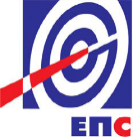 НАРУЧИЛАЦЈАВНО ПРЕДУЗЕЋЕ„ЕЛЕКТРОПРИВРЕДА СРБИЈЕ“					       БЕОГРАД                                                  УЛИЦА ЦАРИЦЕ МИЛИЦЕ БРОЈ 2КОНКУРСНА ДОКУМЕНТАЦИЈА ЗАПОСТУПАК ЈАВНЕ НАБАВКЕ МАЛЕ ВРЕДНОСТИНАБАВКА ДОБАРАПотрошни материјал за текуће одржавање пословних зграда у Јавном предузећу „Електропривреда Србије" БеоградЈНМВ БРОЈ: 08/15(Заведено у ЈП ЕПС: број 12.2. 2889/10-15 од 17.07.2015. године)Београд, јул 2015. годинеНа основу члана 39. и 61. Закона о јавним набавкама („Сл. гласник РС” бр. 124/12 и 14/15, у даљем тексту: Закон), члана. 6. Правилника о обавезним елементима конкурсне документације у поступцима јавних набавки и начину доказивања испуњености услова („Сл. гласник РС” бр. 29/2013 и 104/2013), Одлуке о покретању поступка јавне набавке (ЈП ЕПС број 2889/2-15 од 02.07.2015. године) и Решења о образовању комисије за јавну набавку (ЈП ЕПС број 2889/3-15 од 02.07.2015. године), припремљена је:КОНКУРСНА ДОКУМЕНТАЦИЈАЗА ЈАВНУ НАБАВКУ  ДОБАРАПОТРОШНИ МАТЕРИЈАЛ ЗА ТЕКУЋЕ ОДРЖАВАЊЕ ПОСЛОВНИХ ЗГРАДА У ЈАВНОМ ПРЕДУЗЕЋУ „ЕЛЕКТРОПРИВРЕДА СРБИЈЕ" БЕОГРАДЈН МВ БРОЈ: 08/15САДРЖАЈ:ОДЕЉАК IОПШТИ ПОДАЦИ О ЈАВНОЈ НАБАВЦИЈавно предузеће „Електропривреда Србије", Улица царице Милице 2, 11000 Београд   (у  даљем   тексту:   Наручилац),   интернет   страница   наручиоца  www.eps.rsНабавка се спроводи у поступку јавне набавке мале вредности.Предмет ове јавне набавке број ЈНМВ 08/15 су добра - Потрошни материјал за текуће одржавање пословних зграда у Јавном предузећу „Електропривреда Србије" Београд.Овајавна набавка није резервисана.Лице за контакт: Гордана Јовановић, e-mail: gordana.jovanovic@eps.rsОДЕЉАК IIПОДАЦИ О ПРЕДМЕТУ ЈАВНЕ НАБАВКЕ         1.   Предмет јавне набавке број ЈНМВ 08/15 су добра:   Потрошни материјал за текуће           одржавање   пословних   зграда   у   Јавном   предузећу   „ЕлектропривредаСрбије" Београд.       2.  Назив    и    ознака    из    општег    речника    набавке:  ОРН бр. – 44115000          Грађевински окови.              3.  Јавна набавка није обликована по партијама.ОДЕЉАК IIIУПУТСТВО ПОНУЂАЧИМА КАКО ДА САЧИНЕ ПОНУДУЈЕЗИК ПОНУДЕНаручилац је припремио конкурсну документацију и водиће поступак јавне набавке на српском језику. Понуда са свим прилозима мора бити сачињена, на српском језику. Ако је неки доказ или документ на страном језику исти мора бити преведен на српски језик и оверен од стране овлашћеног преводиоца. Ако понуда са свим прилозима није сачињена на српском језику, понуда ће бити одбијена, као неприхватљива.НАЧИН САСТАВЉАЊА И ПОДНОШЕЊА ПОНУДЕПонуђач треба да достави понуду у писаном облику.Понуђач је обавезан да сачини понуду тако што, јасно и недвосмислено, читко, руком, откуцано на рачунару или писаћој машини, уписује тражене податке у обрасце или према обрасцима који су саставни део конкурсне документације и оверава је печатом и потписом законског заступника, другог заступника уписаног у регистар надлежног органа или лица овлашћеног од стране законског заступника уз доставу овлашћења у понуди.Понуђач је обавезан да у Обрасцу понуде наведе: укупну цену без ПДВ-а, рок важења понуде, као и остале елементе из Обрасца понуде.Сви документи поднети у понуди морају да буду повезани у целину, тако да се не могу накнадно убацивати, одстрањивати или замењивати појединачни листови, односно прилози, а да се видно не оштете листови или печат.Понуђач подноси понуду у запечаћеној коверти (оверена печатом на месту где је коверта затворена - на полеђини, са стране и сл.), тако да се са сигурношћу може закључити да се први пут отвара. Понуђачи подносе понуду препорученом пошиљком или лично на адресу Наручиоца:ЈАВНО ПРЕДУЗЕЋЕ „Електропривреда Србије“ Писарница, 11000 Београд, Балканска 13 са назнаком: „Понуда за јавну набавку мале вредности број 08/15 – Не отварати“На полеђини коверте навести тачна назив и адресу понуђача.У случају да понуду подноси група понуђача, на полеђини коверте је потребно назначити да се ради о групи понуђача и навести називе и адресу свих чланова групе понуђача.Понуђач може поднети само једну понуду.Понуду може поднети понуђач самостално, са подизвођачем или заједничку понуду може поднети група понуђачаПонуђач који је самостално поднео понуду не може истовремено да учествује у заједничкој понуди или као подизвођач. У случају да понуђач поступи супротно наведеном упутству свака понуда понуђача у којој се појављује биће одбијена. Понуђач може бити члан само једне групе понуђача која подноси заједничку понуду односно учествовати у само једној заједничкој понуди. Уколико је понуђач, у оквиру групе понуђача, поднео две или више заједничких понуда, све такве понуде биће одбијене. Понуђач који учествује у заједничкој понуди не може истовремено да учествује као подизвођач у другој понуди. У случају да понуђач поступи супротно наведеном упутству свака понуда у којој се појављује биће одбијена.ПАРТИЈЕПредметна јавна набавка није обликована по партијама.ВАРИЈАНТНА ПОНУДАПодношење понуде са варијантама није дозвољено.ИЗМЕНА, ДОПУНА И ОПОЗИВ ПОНУДЕУ року за подношење понуде понуђач може да измени, допуни или опозове своју понуду на начин који је одређен за подношење понуде.Понуђач је дужан да јасно назначи који део понуде мења односно која документа накнадно доставља. Измену, допуну или опозив понуде треба доставити на адресу: Јавно предузеће „Електропривреда Србије“, 11000 Београд, Србија, Улица Балканска 13,  писарница у приземљу, са назнаком:„Измена понуде за јавну набавку  добара – „Потрошни материјал за текуће одржавање, ЈН МВ број 08/15  - НЕ ОТВАРАТИ” или„Допуна понуде за јавну набавку добара – „Потрошни материјал за текуће одржавање, ЈН МВ број 08/15  - НЕ ОТВАРАТИ”  или„Опозив понуде за јавну набавку добара – „Потрошни материјал за текуће одржавање, ЈН МВ број 08/15  - НЕ ОТВАРАТИ” или„Измена и допуна понуде за јавну набавку добара – „Потрошни материјал за текуће одржавање, ЈН МВ број 08/15  - НЕ ОТВАРАТИ”.На полеђини коверте или на кутији навести назив и адресу понуђача. У случају да понуду подноси група понуђача, на коверти је потребно назначити да се ради о групи понуђача и навести називе и адресу свих учесника у заједничкој понуди.По истеку рока за подношење понуда понуђач не може да опозове нити да мења своју понуду.ПОНУДА СА ПОДИЗВОЂАЧЕМ Ако понуђач у понуди наведе да ће делимично извршење набавке поверити подизвођачу, дужан је да наведе назив подизвођача, а уколико уговор између наручиоца и понуђача буде закључен, тај подизвођач ће бити наведен у уговоруПонуђач је дужан да у понуди наведе проценат укупне вредности набавке који ће поверити подизвођачу, а који не може бити већи од 50% као и део предмета набавке који ће извршити преко подизвођача.Понуђач је дужан да наручиоцу, на његов захтев, омогући приступ код подизвођача ради утврђивања испуњености услова.Сваки подизвођач, којега понуђач ангажује, мора да испуњава услове из члана 75. став 1. тачка 1) до 4) Закона, што доказује достављањем доказа (изјава - Oбразац V/2) наведених у одељку Услови за учешће из члана 75. Закона и Упутство како се доказује испуњеност тих услова (Одељак IV ове конкурсне документације).Понуђач је дужан да у понуди за подизвођача достави и попуњен, потписан и оверен образац Подаци о подизвођачу (Одељак V – Образац V/1.1 ове конкурсне документације), за сваког подизвођача.Додатне услове у вези са капацитетима понуђач испуњава самостално, без обзира на агажовање подизвођача. Услов у вези са непостојањем сукоба интереса мора испунити сваки подизвођач.Све обрасце у понуди потписује и оверава понуђач, изузев изјава из Обрасца V/2, Обрасца V/3 и Обрасца V/10 из Одељка V ове конкурсне документације, које попуњава, потписује и оверава сваки подизвођач у своје име.Понуђач у потпуности одговара Наручиоцу за извршење уговорене набавке, без обзира на број подизвођача.Понуђач не може ангажовати као подизвођача лице које није навео у понуди, у супротном наручилац ће раскинути уговор, осим ако би раскидом уговора наручилац претрпео знатну штету. Понуђач може ангажовати као подизвођача лице које није навео у понуди, ако је на страни подизвођача након подношења понуде настала трајнија неспособност плаћања, ако то лице испуњава све услове одређене за подизвођача и уколико добије претходну сагласност наручиоца.Наручилац у овом поступку не предвиђа примену одредби става 9. и 10. члана 80. Закона о јавним набавкама.ЗАЈЕДНИЧКА ПОНУДАЗаједничку понуду може поднети група понуђача. У случају да више понуђача поднесе заједничку понуду, они као саставни део понуде морају доставити споразум о заједничком извршењу набавке, који се међусобно и према наручиоцу обавезују на заједничко извршење набавке, који обавезно садржи податке прописане члан 81. ст. 4. и 6. Закона о јавним набавкама и то податке о: члану групе који ће бити носилац посла, односно који ће поднети понуду и који ће заступати групу понуђача пред Наручиоцем;понуђачу који ће у име групе понуђача потписати уговор;понуђачу који ће у име групе понуђача дати средство обезбеђења;понуђачу који ће издати рачун;рачуну на који ће бити извршено плаћање;обавезама сваког од понуђача из групе понуђача за извршење уговоранеограниченој солидарној одговорности понуђача из групе понуђача у складу са Законом. Такође, у овом споразуму треба да буду наведена имена лица, појединачно за сваког понуђача, која ће бити одговорна за извршење набавке. Понуђачи из групе понуђача, одговарају Наручиоцу неограничено солидарно у складу са Законом. Сваки понуђач из групе понуђача која подноси заједничку понуду мора да испуњава услове из члана 75. став 1. тачка 1) до 4) Закона, што доказује достављањем доказа (изјава - Oбразац V/1.2) наведених у одељку Услови за учешће из члана 75. Закона и Упутство како се доказује испуњеност тих услова (Одељак IV ове конкурсне документације). За сваког члана групе понуђача се доставља попуњен, потписан и оверен образац Подаци о понуђачу (Одељак V – Образац V/1 ове конкурсне документације).Услове у вези са капацитетима, у складу са чланом 76. Закона, понуђачи из групе испуњавају заједно, на основу достављених доказа дефинисаних конкурсном документацијом. Услов у вези са непостојањем сукоба интереса мора испунити сваки члан групе понуђача.У случају заједничке понуде групе понуђача све обрасце потписује и оверава члан групе понуђача који је одређен као Носилац посла у Споразуму чланова групе понуђача, изузев изјава из Обрасца V/2, Обрасца V/3, Обрасца V/5, Обрасца V/8, Обрасца V/9  и Обрасца V/10 из Одељка V ове конкурсне документације, које попуњава, потписује и оверава сваки члан групе понуђача у своје име. Образац V/9.1 попуњавају и потписују извршиоци запослени/ангажовани код члана групе понуђача.ВАЖНОСТ ПОНУДЕПонуда мора да важи најмање 60 дана од дана отварања понуда.РОК ЗА ПОДНОШЕЊЕ ПОНУДЕ И ОТВАРАЊЕ ПОНУДАБлаговременим се сматрају понуде које су примљене и оверене печатом пријема у писарници Наручиоца, најкасније до 11,00 часова 10-ог дана од дана објављивања позива за подношење понуда на Порталу јавних набавки, без обзира на начин на који су послате. Имајући у виду да је позив за предметну набавку објављен дана 17.07.2015. године на Порталу јавних набавки то је самим тим рок за подношење понуда 27.07.2015. године до 11,00 часова.Ако је понуда поднета по истеку рока за подношење понуда одређеног у позиву и конкурсној документацији, сматраће се неблаговременом, а Наручилац ће по окончању поступка отварања понуда, овакву понуду вратити неотворену понуђачу, са назнаком да је поднета неблаговремено.Комисија за јавне набавке ће благовремено поднете понуде јавно отворити дана 27.07.2015. године у 11,30 часова у просторијама Јавног предузећа „Електропривреда Србије“, Београд, Балканска 13.Представници понуђача који учествују у поступку јавног отварања понуда, морају да пре почетка поступка јавног отварања доставе Комисији за јавне набавке писмено овлашћење за учествовање у овом поступку, издато на меморандуму понуђача, заведено и оверено печатом и потписом законског заступника, другог заступника уписаног у регистар надлежног органа или лица овлашћеног од стране законског заступника уз доставу овлашћења у понуди.Комисија за јавну набавку води записник о отварању понуда у који се уносе подаци у складу са Законом.Записник о отварању понуда потписују чланови комисије и овлашћени представници понуђача, који преузимају примерак записника.Наручилац ће у року од три дана од дана окончања поступка отварања понуда поштом или електронским путем доставити записник о отварању понуда понуђачима који нису учествовали у поступку отварања понуда.10. НАЧИН И УСЛОВИ ПЛАЋАЊА, ГАРАНТНИ РОК, КАО И ДРУГЕ ОКОЛНОСТИ ОД КОЈИХ ЗАВИСИ ПРИХВАТЉИВОСТ  ПОНУДЕЗахтеви у погледу начина, рока и услова плаћања:Купац се обавезује да Продавцу плати сукцесивно вредност испоручених добара у року до 45 дана од дана пријема исправних фактура испостављених на основу обостраног потписаног записника о квантитативном и квалитативном пријему робе.Захтев  у погледу рока испоруке добара:Испорука добара се врши сукцесивно, према потреби Купца, на основу поруџбенице Купца, у року од дванаест месеци. Рок испоруке не може бити дужи од 5 (пет) дана од дана пријема поруџбенице. Захтев  у погледу места испоруке добара:Магацин Наручиоца: Београд, Балканска улица бр.13. Захтев у погледу рока важења понуде:Рок важења понуде не може бити краћи од 60 дана од дана отварања понуда.У случају истека рока важења понуде, наручилац је дужан да у писаном облику затражи од понуђача продужење рока важења понуде.Понуђач који прихвати захтев за продужење рока важења понуде на може мењати понуду.Гаранција:Сва испоручена добра морају имати гаранцију произвођача уобичајену за ову врсту производа.Грешке  у квалитету (рекламација):Наручилац и понуђач ће записнички констатовати квантитативни и квалитативни пријем добара приликом испоруке на локацији испоруке. У случају записнички утврђених недостатака приликом пријема добара у квалитету или са оштећењем, понуђач мора иста добра заменити исправним најкасније у року од 3 (три) дана од дана сачињавања записника односно  рекламације. У случају записнички утврђених недостатака  приликом пријема добара у квантитету, понуђач мора испоручити недостајућа добра најкасније у року од 3 (три) дана од дана сачињавања записника о рекламацији.За све уочене недостатке – скривене мане, које нису биле уочене у моменту квантитативног и квалитативног пријема добара већ су се испољиле током употребе добара, наручилац ће рекламацију о недостацима доставити понуђачу одмах, а најкасније у року од 3 дана по утврђивању недостатка. Понуђач се обавезује да најкасније у року од 3 дана од дана пријема рекламације отклони утврђене недостатке или рекламирана добра замени исправним.ЦЕНА И СТРУКТУРА ЦЕНЕПонуђач је дужан да у обрасцу понуде наведе укупну цену у динарима, без ПДВ.                   Структуру цене понуђач наводи тако што попуњавa, потписује и оверава печатом Образац структуре цене из конкурсне документације.У обрасцу структуре цене понуђач треба да наведе цену за електроинсталатерски материјал, материјал за браварију и столарију, водоинсталатерски материјал и остало и укупну цену за предметна добра, са и без пдв-а.		Понуђена цена у себи мора да садржи и све евентуалне трошкове везане за испоруку  наведених предметних добара.  У предметној јавној набавци цена је предвиђена као критеријум за оцењивање понуда.Понуђена цена мора бити фиксна за период важења понуде.	Ако је у понуди исказана неуобичајено ниска цена, Наручилац ће поступити у складу са чланом 92. Закона.ПОДАЦИ О НАДЛЕЖНИМ ОРГАНИМА ГДЕ СЕ МОГУ БЛАГОВРЕМЕНО ДОБИТИ ИСПРАВНИ ПОДАЦИ О ПОРЕСКИМ ОБАВЕЗАМА, ЗАШТИТИ ЖИВОТНЕ СРЕДИНЕ И ЗАШТИТИ ПРИ ЗАПОШЉАВАЊУ И УСЛОВИМА РАДА У складу са чланом 57. став 4. ЗЈН, наручилац није дужан да оглас о јавној набавци објави и на страном језику, који се обично користи у међународној трговини у области из које је предмет јавне набавке, па у смислу члана 61. став 5. ЗЈН, у  случају јавних набавки код којих позив за подношење понуде није објављен на страном језику, наручилац није дужан да у конкурсној документацији навoди податке о наведеним органима.Поверљивост податакаПодаци које понуђач оправдано означи као поверљиве биће коришћени само за намену позива и неће бити доступни ником изван круга лица која буду укључена у поступак јавне набавке. Ови подаци неће бити објављени приликом отварања понуда, нити у наставку поступка или касније.Као поверљива, понуђач може означити документа која садрже личне податке, а која не садржи ниједан јавни регистар или која на други начин нису доступна, као и подаци који су посебним прописом утврђени као поврељиви. Наручилац ће као поверљива третирати она документа која у десном горњем углу великим словима имају исписану реч “ПОВЕРЉИВО”.Наручилац не одговара за поверљивост података који нису означени на горе наведени начин.Ако се као поверљиви означе подаци који не одговарају горе наведеним условима, наручилац ће позвати понуђача да уклони ознаку поверљивости. Понуђач ће то учинити тако што ће његов представник изнад ознаке поверљивости написати “ОПОЗИВ”, уписати датум, време и потписати се.Ако понуђач у року који одреди наручилац не опозове поверљивост докумената, наручилац ће третирати ову понуду као понуду без поверљивих података.Неће се сматрати поверљивим докази о испуњености обавезних услова, цена и други подаци из понуде који су од значаја за примену елемената критеријума и рангирање понуде. ДОДАТНЕ ИНФОРМАЦИЈЕ И ОБЈАШЊЕЊА У ВЕЗИ СА ПРИПРЕМАЊЕМ ПОНУДЕДодатна објашњења конкурсне документације у вези са припремом понуде понуђачи могу тражити писаним путем од Наручиоца и то најкасније пет дана пре истека рока за подношење понуда.Наручилац ће у року од три дана по пријему захтева, послати одговор у писаном облику путем поште или електронским путем, подносиоцу захтева и истовремено ову информацију објавити на Порталу јавних набавки и својој интернет страници.Питања треба упутити на адресу: Јавно предузеће „Електропривреда Србије“, Београд, Балканска 13; или на e-mail: gordana.jovanovic@eps.rs, уз напомену: „ОБЈАШЊЕЊА – јавна набавка мале вредности број 08/15", радним данима (понедељак – петак) у времену од 08,00 до 16,00 часова. Захтев за појашњење примљен после наведеног времена или током викенда/нерадног дана биће евидентиран као примљен првог следећег радног дана.                 По истеку рока предвиђеног за подношење понуда наручилац не може да мења нити да допуњује конкурсну документацију.                Тражење додатних информација или појашњења у вези са припремањем понуде телефоном није дозвољено. Комуникација у поступку јавне набавке врши се искључиво на начин одређен чланом 20. Закона.ДАВАЊЕ ОБЈАШЊЕЊА У ВЕЗИ СА ПОНУДОМНаручилац може, после отварања понуда, писаним путем или електронским путем да захтева од понуђача додатна објашњења која ће помоћи при прегледу, вредновању и упоређивању понуда, као и да врши контролу (увид) код понуђача и/или његовог подизвођача, односно учесника заједничке понуде.  Понуђач је дужан да поступи по захтеву Наручиоца, односно достави тражена објашњења и омогући непосредни увид.Наручилац може, уз сагласност понуђача, да изврши исправке рачунских грешака уочених приликом разматрања понуде по окончаном поступку отварања понуда.У случају разлике између јединичне и укупне цене, меродавна је јединична цена. Ако се понуђач не сагласи са исправком рачунских грешака, Наручилац ће његову понуду одбити као неприхватљиву.СРЕДСТВА ФИНАНСИЈСКОГ ОБЕЗБЕЂЕЊА Понуђач је дужан да достави следећа средства финансијског обезбеђења, у складу са обрасцима из конкурсне документације:У понуди треба доставити:Меница за озбиљност понуде (могућност за домаће понуђаче) 1. бланко соло меница која мора бити:издата са клаузулом „без протеста“;потписана од стране законског заступника или лица по овлашћењу  законског заступника, на начин који прописује Закон о меници ("Сл. лист ФНРЈ" бр. 104/46, "Сл. лист СФРЈ" бр. 16/65, 54/70 и 57/89 и "Сл. лист СРЈ" бр. 46/96 и „Сл. лист СЦГ“ број 01/03 – Уставна повеља)евидентирана у Регистру меница и овлашћења кога води Народна банка Србије у складу са Одлуком о ближим условима, садржини и начину вођења регистра меница и овлашћења („Сл. гласник РС“ бр. 56/11) и то документује потврдом са сајта НБС и овереним захтевом пословној банци да региструје меницу са одређеним серијским бројем, основ на основу кога се издаје меница и менично овлашћење (број ЈН) и износ из основа (тачка 4. став 2. Одлуке).2. менично писмо-овлашћење које мора бити издато на основу Закона о меници и тачке 1, 2 и 6 „Одлуке о облику садржини и начину коришћења јединствених инструмената платног промета“, и то коришћењем Обрасца меничног писма-овлашћења који је дат у прилогу ове Конкурсне документације и чини њен саставни део. Менично писмо мора да буде неопозиво и безусловно, којим понуђач овлашћује наручиоца да може, без протеста, приговора и трошкова попунити и наплатити меницу на износ од 5% од вредности понуде без ПДВ, у року најкасније  до истека рока од 60 дана од дана отварања понуда, с тим да евентуални продужетак рока важења понуде има за последицу и продужење рока важења менице и меничног овлашћења за исти број дана;3. оверену копију важећег картона депонованих потписа овлашћених лица за располагање новчаним средствима са рачуна Понуђача код  пословне банке наведене у меничном овлашћењу и то на дан издавања менице и меничног овлашћења;4. копију ОП обрасца за законског заступника и лица овлашћених за потпис менице / овлашћења (Оверени потписи лица овлашћених за заступање);5. овлашћење којим законски заступник овлашћује лица за потписивање менице и меничног овлашћења за конкретан посао, у случају да меницу и менично овлашћење не потписује законски заступник понуђача;6. оверен Захтев  за регистрацију менице од стране пословне банке која је извршила регистрацију менице у Регистру меница и овлашћења код Народне банке Србије с тим да:у делу „Основ издавања и износ из основа/валута“ треба ОБАВЕЗНО навестиу колони „Основ издавања менице“ мора се навести: учешће у јавној набавци „Електропривреде Србије“ Београд, ЈНМВ број 08/15, као и износ из основа, а све у складу са Одлуком о ближим условима, садржини и начину вођења Регистра меница и овлашћења („Службени гласник Републике Србије“ број 56/11);у колони „Износ" треба ОБАВЕЗНО навести да је меница бланко;у колони „Валута“ треба ОБАВЕЗНО навести валуту на коју се меница издаје.Меница може бити наплаћена у случајевима:ако понуђач опозове, допуни или измени своју понуду коју је Наручилац прихватиоу случају да понуђач прихваћене понуде одбије да потпише уговор у одређеном року;у случају да понуђач не достави захтевану меницу предвиђену  уговором.У случају да понуду даје група понуђача, средство финансијског обезбеђења доставља понуђач из групе понуђача који је одређен у споразуму о заједничком извршењу услуге групе понуђача да даје средство обезбеђења.Сва средстава финансијског обезбеђења могу гласити на члана групе понуђача или понуђача, али не и на подизвођача.Уколико Понуђач не достави средство финансијског обезбеђења на горе описан начин, понуда ће бити одбијена као неприхватљива.Средство финансијског обезбеђења и остала примљена документа по том основу, биће враћена понуђачима с којима не буде закључен уговор одмах по закључењу уговора са изабраним понуђачем, а понуђачу са којим је закључен уговор одмах након достављања средстава обезбеђења за добро извршење посла захтеваног уговором.Сви трошкови око прибављања средстава обезбеђења падају на терет понуђача, а и исти могу бити наведени у Обрасцу трошкова припреме понуде.Приликом закључења уговора треба доставитиМеницу за добро извршење посла - 1.	бланко соло меницу која мора бити:издата са клаузулом „без протеста“; потписана од стране законског заступника или лица по овлашћењу  законског заступника, на начин који прописује Закон о меници ("Сл. лист ФНРЈ" бр. 104/46, "Сл. лист СФРЈ" бр. 16/65, 54/70 и 57/89 и "Сл. лист СРЈ" бр. 46/96 и „Сл. лист СЦГ“ број 01/03);евидентирана у Регистру меница и овлашћења кога води Народна банка Србије у складу са Одлуком о ближим условима, садржини и начину вођења регистра меница и овлашћења („Сл. гласник РС“ бр. 56/11);2.	менично писмо-овлашћење које мора бити издато на основу Закона о меници и тачке 1, 2 и 6 „Одлуке о облику садржини и начину коришћења јединствених инструмената платног промета“, и то коришћењем Обрасца меничног писма-овлашћења који је дат у прилогу ове Конкурсне документације и чини њен саставни део; Менично писмо мора да буде неопозиво и безусловно овлашћење којим Извршилац овлашћује наручиоца да може, без протеста, приговора и трошкова попунити и наплатити меницу на износ од 10% вредности уговора без ПДВ, са роком важења 60 дана дужим од уговореног рока извршења посла, с тим да евентуални продужетак уговореног рока извршења посла има за последицу и продужење рока важења менице и меничног овлашћења за исти број дана.3.	оверену копију важећег картона депонованих потписа овлашћених лица за располагање новчаним средствима са рачуна Понуђача код  пословне банке наведене у меничном овлашћењу и то на дан издавања менице и меничног овлашћења4.	копију ОП обрасца (Оверени потписи лица овлашћених за заступање);5.	овлашћење којим законски заступник овлашћује лица за потписивање менице и меничног овлашћења за конкретан посао, у случају да меницу и менично овлашћење не потписује законски заступник понуђача и6.	оверен Захтев  за регистрацију менице од стране пословне банке која је извршила регистрацију менице у Регистру меница и овлашћења код Народне банке Србије с тим да: у делу „Основ издавања и износ из основа/валута“ треба ОБАВЕЗНО навестиу колони „Основ издавања менице“ мора се навести: учешће у јавној набавци „Електропривреде Србије“ Београд, ЈНМВ број 08/15, као и износ из основа, а све у складу са Одлуком о ближим условима, садржини и начину вођења Регистра меница и овлашћења („Службени гласник Републике Србије“ број 56/11).у колони „Износ" треба ОБАВЕЗНО навести да је меница бланко;у колони „Валута“ треба ОБАВЕЗНО навести валуту на коју се меница издаје.Наведену Меницу понуђач предаје приликом закључења уговора.У случају да понуду даје група понуђача, средство финансијског обезбеђења доставља понуђач из групе понуђача који је одређен у споразуму о заједничком извршењу услуге групе понуђача да даје средство обезбеђења Сва средстава финансијског обезбеђења могу гласити на члана групе понуђача или понуђача, али не и на подизвођача.У случају да у току важења уговора понуђач не изврши уговорене обавезе, а Наручилац рекламира количину и квалитет добара или понуђач прекорачи рок извршења у складу са закљученим уговором, Наручилац може да наплати средство финансијског обезбеђења по основу доброг извршења посла и да једнострано раскине уговор.НЕГАТИВНЕ РЕФЕРЕНЦЕНаручилац ће одбити понуду уколико поседује доказ да је понуђач у претходне три године у поступку јавне набавке:поступао супротно забрани из чл. 23. и 25. Закона;учинио повреду конкуренције;доставио неистините податке у понуди или без оправданих разлога одбио да закључи уговор о јавној набавци, након што му је уговор додељен;одбио да достави доказе и средства обезбеђења на шта се у понуди обавезао.Наручилац ће одбити понуду уколико поседује доказ који потврђује да понуђач није испуњавао своје обавезе по раније закљученим уговорима о јавним набавкама који су се односили на исти предмет набавке, за период од претходне три године. Доказ наведеног може бити:правоснажна судска одлука или коначна одлука другог надлежног органа;исправа о реализованом средству обезбеђења испуњења обавеза у поступку јавне набавке или испуњења уговорних обавеза;исправа о наплаћеној уговорној казни;рекламације потрошача, односно корисника, ако нису отклоњене у уговореном року;изјава о раскиду уговора због неиспуњења битних елемената уговора дата на начин и под условима предвиђеним законом којим се уређују облигациони односи;доказ о ангажовању на извршењу уговора о јавној набавци лица која нису означена у понуди као подизвођачи, односно чланови групе понуђача.Наручилац може одбити понуду ако поседује доказ из става 3. тачка 1) члана 82. Закона, који се односи на поступак који је спровео или уговор који је закључио и други наручилац ако је предмет јавне набавке истоврсан. Наручилац ће поступити на наведене начине и у случају заједничке понуде групе понуђача уколико утврди да постоје напред наведени докази за једног или више чланова групе понуђача.  На основу донетих закључака у складу са чланом 83. Закона Управа за јавне набавке води списак негативних референци који објављује на Порталу јавних набавки. Наручилац ће понуду понуђача који је на списку негативних референци одбити као неприхватљиву ако је предмет јавне набавке истоврсан предмету за који је понуђач добио негативну референцу. Ако предмет јавне набавке није истоврсан предмету за који је понуђач добио негативну референцу, наручилац ће захтевати додатно обезбеђење испуњења уговорних обавеза.Као додатно обезбеђење, у овом случају, изабрани понуђач је у обавези, у тренутку закључења уговора, да Наручиоцу поднесе бланко соло меницу са меничним овлашћењем на износ од 15% вредности уговора без пдв-а, на име гаранције за добро извршење посла са роком важења 30 дана дужим од рока на који се закључује уговор.КРИТЕРИЈУМ ЗА ДОДЕЛУ УГОВОРАОдлуку о додели уговора Наручилац ће донети применом критеријума „најнижа понуђена цена“.Уколико две или више понуда имају исту најнижу понуђену цену, набавка ће бити додељена понуђачу који је понудио краћи рок испоруке предметних добара, а који не може бити дужи од пет дана од дана од дана пријема захтева Наручиоца у писаној или електронској форми, неопходних за извршење захтеване појединачне испоруке.   ПОШТОВАЊЕ ОБАВЕЗА КОЈЕ ПРОИЗЛАЗЕ ИЗ ПРОПИСА О ЗАШТИТИ НА РАДУ И ДРУГИХ ПРОПИСАПонуђач је дужан да  при састављању понуде изричито наведе да је поштовао обавезе које произлазе из важећих прописа о заштити на раду, запошљавању и условима рада, заштити животне средине, као и да понуђач гарантује да је ималац права интелектуалне својине (Образац V/3 из конкурсне документације).НАКНАДА ЗА КОРИШЋЕЊЕ ПАТЕНАТАНакнаду за коришћење патената, као и одговорност за повреду заштићених права интелектуалне својине трећих лица сноси понуђач.МОДЕЛ УГОВОРАМодел уговора чини саставни део ове  конкурсне документације.Понуђач је дужан да дати Модел уговора потпише, овери и достави у понуди.У складу са датим Моделом уговора и елементима најповољније понуде биће закључен Уговор о јавној набавци.ПОДАЦИ О САДРЖИНИ ПОНУДЕСадржину понуде чине, поред Обрасца понуде чине и сви остали докази о испуњености услова из чл. 75. и 76. Закона о јавним набавкама, предвиђени чл. 77. Закона, који су наведени у конкурсној документацији, као и сви тражени прилози и изјаве на начин предвиђен следећим ставом ове тачке:попуњен, оверен печатом и потписан образац Подаци о понуђачу (Одељак V – Образац V/1 ове конкурсне документације);попуњен, потписан и печатом оверен образац „Подаци о подизвођачу“, за сваког подизвођача, у случају да понуђач наступа са подизвођачем (Одељак V – Образац V/1.1 ове конкурсне документације);попуњен, потписан и печатом оверен образац „Подаци о члану групе понуђача“, за сваког члана групе понуђача, у случају да понуђач наступа у заједничкој понуди (Одељак V – Образац V/1.2 ове конкурсне документације)попуњен, оверен печатом и потписан образац Изјаве о испуњавању услова из члана 75. став 1. Закона (Одељак V – Образац V/2 ове конкурсне документације);попуњен, оверен печатом и потписан образац Изјаве у складу са чланом 75. став 2. Закона (Одељак V – Образац V/3 ове конкурсне документације);попуњен, оверен печатом и потписан Образац понуде (Одељак V – Образац V/4 ове конкурсне документације);попуњен, потписан и печатом оверен образац Изјаве о независној понуди (Одељак V – Образац V/5 ове конкурсне документације);попуњен, потисан и оверен образац Структура цене (Одељак V – Образац V/6 ове конкурсне документације);попуњен, потписан и печатом оверен Образац трошкова припреме понуде (Одељак V – Образац V/7 ове конкурсне документације), по потреби;потписан и оверен Модел уговора (Одељак VII oве конкурсне документације);средство финансијског обезбеђења озбиљности понуде у складу са Одељак III - тачком 16 подтачка 1. овог одељка конкурсне документације (Одељак V – Образац V/8 ове конкурсне документације)обрасци, изјаве (изјава на меморандуму Понуђача да у случају смањења количине остају при назначеним јединичним ценама) и други докази у складу са тачком 6. и 7. овог одељка конкурсне документације, у случају да понуђач подноси понуду са подизвођачем или група понуђача подноси заједничку понуду.ТРОШКОВИ ПОНУДЕ Трошкове припреме и подношења понуде сноси искључиво понуђач и не може тражити од Наручиоца накнаду трошкова.Понуђач може да у оквиру понуде достави укупан износ и структуру трошкова припремања понуде.У Обрасцу трошкова припреме понуде могу бити приказани трошкови израде узорка или модела, ако су израђени у складу са техничким спецификацијама Наручиоца и трошкови прибављања средства обезбеђења.РАЗЛОЗИ ОДБИЈАЊА ПОНУДА Понуда ће бити одбијена ако је неблаговремена, неодговарајућа или неприхватљива. 1) Неблаговремена понуда је понуда која је примљена од стране наручиоца по истеку рока одређеног у позиву за подношење понуде, односно није предата наручиоцу у року одређеном у позиву. Све неблаговремено поднете понуде биће по окончању поступка отварања понуда, враћене неотворене понуђачима, са назнаком да су поднете неблаговремено. 2) Одговарајућа понуда је понуда која је благовремена, исправна и за коју је утврђено да потпуно испуњава све техничке спецификације. 3) Прихватљива понуда је понуда која је благовремена, коју наручилац није одбио због битних недостатака, која је одговарајућа, која не ограничава, нити условљава права наручиоца или обавезе понуђача и која не прелази износ процењене вредности јавне набавке ОБАВЕШТЕЊЕ О МОГУЋОЈ ИЗМЕНИ ОБИМА НАБАВКЕ Уколико укупна понуда буде већа од средстава предвиђених буџетом, наручилац има право да једнострано одлучи о смањењу количине коју набавља. Понуђачи ће уз понуду доставити изјаву (на меморандуму Понуђача), да у случају смањења количине остају при назначеним јединичним ценама.РОК ЗА ЗАКЉУЧЕЊЕ УГОВОРАПо пријему одлуке о додели уговора, а по истеку рока за подношење захтева за заштиту права, изабрани понуђач ће бити позван да приступи закључењу уговора у року од највише осам дана. Ако Наручилац не достави потписан уговор понуђачу у року из става 1. понуђач није дужан да потпише уговор што се неће сматрати одустајањем од понуде и не може због тога сносити било какве последице, осим ако је поднет благовремен захтев за заштиту права.Ако понуђач чија је понуда изабрана као најповољнија, одбије да закључи уговор или не потпише уговор у року, Наручилац ће одлучити да ли ће уговор о јавној набавци закључити са првим следећим најповољнијим понуђачем.Такође, понуђач је дужан да закључи и Уговор о  чувању пословне тајне и  поверљивих информацијаНаручилац може и пре истека рока за подношење захтева за заштиту права закључити уговор о јавној набавци у случају испуњености услова из члана 112. став 2. тачка 5. Закона, у ком случају ће изабрани понуђач ће бити позван да приступи закључењу уговора у року од највише осам дана.ОБУСТАВА ПОСТУПКА НАБАВКЕНаручилац има право да поступак набавке обустави у складу са чланом 109. Закона о јавним набавкама.Наручилац задржава право да прихвати или одбије било коју од понуда и / или да поништи цео поступак јавне набавке и да одбије све понуде у складу са Законом о јавним набавкама. Наручилац то може да учини у било које време пре доделе уговора са обавезом да своју Одлуку писмено образложи, посебно наводећи разлоге за одбијање.ЗАШТИТА ПРАВА ПОНУЂАЧАЗахтев за заштиту права може се поднети у току целог поступка јавне набавке, против сваке радње, осим ако Законом није другачије одређено.Захтев за заштиту права подноси се Републичкој комисији, а предаје Наручиоцу, са назнаком „Захтев за заштиту права ЈНМВ. бр. 08/15“.Захтев за заштиту права се доставља непосредно, електронском поштом на е-маил: gordana.jovanovic@eps.rs, оба радним данима (понедељак – петак) у радно време Наручиоца од 08,00 часова до 16,00 часова или препорученом пошиљком са повратницом. Примерак захтева за заштиту права подносилац истовремено доставља Републичкој комисији за заштиту права у поступцима јавних набавки, на адресу: 11000 Београд, Немањина 22-26.Примерак захтева за заштиту права подносилац истовремено доставља Републичкој комисији за заштиту права у поступцима јавних набавки, на адресу: 11000 Београд, Немањина 22-26.Захтев за заштиту права којим се оспорава врста поступка, садржина позива за подношење понуда или конкурсне документације сматраће се благовременим ако је примљен од стране Наручиоца најкасније три дана пре истека рока за подношење понуда, без обзира на начин достављања.После доношења одлуке о додели уговора и одлуке о обустави поступка, рок за подношење захтева за заштиту права је пет дана од дана пријема одлуке.Подносилац захтева за заштиту права дужан је да на рачун буџета Републике Србије (број рачуна: 840-30678845-06; шифра плаћања 153 или 253; позив на број 05-15; сврха: ЗЗП, ЈП ЕПС, ЈНМВ. бр. 08/15; корисник: буџет Републике Србије) уплати таксу у износу од 40.000,00 динара.ОДЕЉАК IVУСЛОВИ ЗА УЧЕШЋЕ ИЗ ЧЛАНА 75. ЗАКОНА О ЈАВНИМ НАБАВКАМАИ УПУТСТВО КАКО СЕ ДОКАЗУЈЕ ИСПУЊЕНОСТ ТИХ УСЛОВА4.1	ОБАВЕЗНИ УСЛОВИ ЗА УЧЕШЋЕ У ПОСТУПКУ ЈАВНЕ НАБАВКЕПонуђач у поступку јавне набавке мора доказати:да је регистрован код надлежног органа, односно уписан у одговарајући регистар;да он и његов законски заступник није осуђиван за неко од кривичних дела као члан организоване криминалне групе, да није осуђиван за кривична дела против привреде, кривична дела против животне средине, кривично дело примања или давања мита, кривично дело преваре;да му није изречена мера забране обављања делатности, која је на снази у време објављивања, односно слања позива за подношење понуда;да је измирио доспеле порезе, доприносе и друге јавне дажбине у складу са прописима Републике Србије или стране државе када има седиште на њеној територији.4.2 	ДОДАТНИ УСЛОВИ ЗА УЧЕШЋЕ У ПОСТУПКУ ЈАВНЕ НАБАВКЕПонуђач у поступку јавне набавке мора доказати да:располаже неопходним финансијским капацитетом:има остварен пословни приход у претходној обрачунској години  (2014. година) по основу извршене испоруке добара исте или сличне врсте као што је предмет ове јавне набавке у износу од најмање 3.000.000,00 динара.Као доказ испуњености овог услова потребно је доставити:Биланс стања и Биланс успеха понуђача за наведену обрачунску годинуодносно за привредне субјекте који воде пословне књиге по систему простог књиговодства - Биланс успеха, порески биланс и пореска пријава за утврђивање пореза на доходак грађана на приход од самосталне делатности за наведен у обрачунску годину (пореска пријава мора бити оверена од стране надлежног пореског органа на чијој територији је регистровао обављање делатности), односно за привредне субјекте који нису у обавези да утврђују финансијски резултат пословања – паушалци - Потврда пословне банке понуђача о oстварeним приходима на пословном - текућем рачуну за наведену обрачунску годину.4.3	УПУТСТВО КАКО СЕ ДОКАЗУЈЕ ИСПУЊЕНОСТ УСЛОВАКао доказ испуњености обавезних услова за учешће понуђач у понуди подноси Изјаву понуђач под пуном материјалном и кривичном одговорношћу потврђује да испуњава обавезне услове, а у складу са чланом 77. став 4. Закона. Понуђач у понуди подноси Изјаву у складу са обрасцем V/2 конкурсне документације. Ова изјава се подноси, односно исту даје и сваки члан групе понуђача, односно подизвођач, у своје име.Понуђач уписан у Регистар понуђача није дужан да приликом подношења понуде, доказује испуњеност обавезних услова. Регистар понуђача је доступан на интернет страници Агенције за привредне регистре и понуђач може у понуди доставити Решење о упису у Регистар или Извод из Регистра.Понуђач у понуди доставља и све наведене доказе испуњности додатних услова за учешће.4.4 УСЛОВИ КОЈЕ МОРА ДА ИСПУНИ СВАКИ ПОДИЗВОЂАЧ, ОДНОСНО ЧЛАН ГРУПЕ ПОНУЂАЧАСваки подизвођач мора да испуњава услове из члана 75. став 1. тачка 1) до 4) Закона, што доказује достављањем Изјаве у складу са обрасцем V/2 конкурсне документације. Услове у вези са капацитетима из члана 76. Закона, понуђач испуњава самостално без обзира на ангажовање подизвођача. Услов у вези са непостојањем сукоба интереса мора испунити сваки подизвођач.Сваки понуђач из групе понуђача  која подноси заједничку понуду мора да испуњава услове из члана 75. став 1. тачка 1) до 4) Закона, што доказује достављањем Изјаве у складу са обрасцем V/2 конкурсне документације. Услове у вези са капацитетима из члана 76. Закона понуђачи из групе испуњавају заједно, на основу достављених доказа у складу oвим одељком конкурсне документације. Услов у вези са непостојањем сукоба интереса мора испунити сваки члан групе понуђача.4.5 ИСПУЊЕНОСТ УСЛОВА ИЗ ЧЛАНА 75. СТАВ 2. ЗАКОНАНаручилац од понуђача захтева да при састављању својих понуда изричито наведу да су поштовали обавезе које произлазе из важећих прописа о заштити на раду, запошљавању и условима рада, заштити животне средине, као и да понуђач гарантује да је ималац права интелектуалне својине.У вези са овим условом понуђач у понуди подноси Изјаву из  конкурсне документације (Образац V/3). Ова изјава се подноси, односно исту даје и сваки члан групе понуђача, односно подизвођач, у своје име.4.6 НАЧИН ДОСТАВЉАЊА ДОКАЗАНаручилац може пре доношења одлуке о додели уговора, захтевати од понуђача, чија је понуда на основу извештаја комисије за јавну набавку оцењена као најповољнија, да достави на увид оригинал или оверену копију свих или појединих доказа.Ако понуђач у остављеном, примереном року који не може бити краћи од пет дана, не достави на увид оригинал или оверену копију тражених доказа, Наручилац ће његову понуду одбити као неприхватљиву.Уколико је доказ о испуњености услова електронски документ, понуђач доставља копију електронског документа у писаном облику, у складу са законом којим се уређује електронски документ.Понуђач је дужан да без одлагања писмено обавести наручиоца о било којој промени у вези са испуњеношћу услова из поступка јавне набавке, која наступи до доношења одлуке, односно закључења уговора, односно током важења уговора о јавној набавци и да је документује на прописани начинУ случају сумње у истинитост достављених података, Наручилац задржава право провере на основу релевантних доказа. Уколико Наручилац утврди да је понуђач приказивао неистините податке или да су документа лажна, понуда тог понуђача ће се сматрати неприхватљивом и биће одбијена.Понуђач је дужан да без одлагања писмено обавести наручиоца о било којој промени у вези са испуњеношћу услова из поступка јавне набавке, која наступи до доношења одлуке, односно закључења уговора, односно током важења уговора о јавној набавци и да је документује на прописани начин.ОДЕЉАК VОБРАСЦИОБРАЗАЦ  V/1ПОДАЦИ О ПОНУЂАЧУНапомене: Уколико понуђачи наступају у заједничкој понуди, овај образац попуњава Лидер – носилац посла.Уколико страни понуђач није у могућности да наведе неки од тражених података на прописаном месту може уписати „није применљиво“.                                                                                                                                                   ОБРАЗАЦ  V/1.1.ПОДАЦИ О ПОДИЗВОЂАЧУНапомене: Образац се попуњава у случају да понуђач наступа са подизвођачем. Образац попунити за сваког подизвођача.Уколико страни понуђач није у могућности да наведе неки од тражених података на прописаном месту може уписати „није применљиво“.ОБРАЗАЦ  V/1.2.ПОДАЦИ О ЧЛАНУ ГРУПЕ ПОНУЂАЧАНапомене: Образац се попуњава када група понуђача подноси заједничку понуду. Образац попунити за сваког члана групе понуђача.Уколико страни понуђач није у могућности да наведе неки од тражених података на прописаном месту може уписати „није применљиво“.ОБРАЗАЦ  V/2У складу са чланом 77. став 4. Закона о јавним набавкама („Сл. гласник РС“ бр. 124/12 и 14/15) под пуном материјалном и кривичном одговорношћу, као овлашћени заступник понуђача (члана групе понуђача, подизвођача), дајем следећуИЗЈАВУО ИСПУЊАВАЊУ УСЛОВА ИЗ ЧЛАНА 75. СТАВ 1. ЗАКОНА У ПОСТУПКУ ЈАВНЕ НАБАВКЕ МАЛЕ ВРЕДНОСТИ_____________________________________________ (навести назив и седиште) у поступку јавне набавке мале вредности, број 08/15, Наручиоца – Јавно предузеће „Електропривреда Србије“, испуњава све услове из чл. 75. став 1. Закона, односно услове дефинисане конкурсном документацијом за предметну јавну набавку, и то:да је понуђач регистрован код надлежног органа, односно уписан у одговарајући регистар;да понуђач и његов законски заступник нису осуђивани за неко од кривичних дела као члан организоване криминалне групе, да није осуђиван за кривична дела против привреде, кривична дела против животне средине, кривично дело примања или давања мита, кривично дело преваре;да понуђачу није изречена мера забране обављања делатности, која је на снази у време објаве позива за подношење понуде;да је понуђач измирио доспеле порезе, доприносе и друге јавне дажбине у складу са прописима Републике Србије (или стране државе када има седиште на њеној територији);ОБРАЗАЦ  V/3У складу са чланом 75. став 2. Закона о јавним набавкама („Сл. гласник РС“ бр. 124/12 и 14/15) под пуном материјалном и кривичном одговорношћу, као овлашћени заступник понуђача (члана групе понуђача, подизвођача), дајем следећуИ З Ј А В У __________________________________________________________________________________ (навести назив и седиште) у поступку јавне набавке мале вредности број 08/15, Наручиоца – Јавно предузеће „Електропривреда Србије“, поштује све обавезе које произлазе из важећих прописа о заштити на раду, запошљавању и условима рада, заштити животне средине (и гарантује да је ималац права интелектуалне својине).ОБРАЗАЦ  V/4ОБРАЗАЦ ПОНУДЕНазив понуђача ___________________________Адреса понуђача __________________________Број дел. протокола понуђача ________________ Датум: _____________ годинеМесто: _________________(у случају заједничке понуде уносе се подаци за Носиоца посла)На основу позива за подношење понуда у поступку јавне набавке мале вредности, објављеног дана 17.07.2015. године на Порталу јавних набавки, подносимо П О Н У Д УУ складу са траженим захтевима и условима утврђеним позивом и конкурсном документацијом, испуњавамо све услове за извршење јавне набавке: УКУПНА ЦЕНА  __________________________ (словима: __________________________________________________________________________________________) исказана без ПДВ.       У укупну понуђену цену морају бити урачуната сва предметна добра и сви зависни трошкови               понуде (испорука,  превоз, и сл).РОК ПЛАЋАЊА: ________________________________________________________________РОК ИСПОРУКЕ: РОК ЗА ОДЗИВ НА ПОЗИВ ОВЛАШЋЕНОГ ЛИЦА У СЛУЧАЈУ ХИТНОСТИ: _____________ РОК ВАЖЕЊА ПОНУДЕ: _________________________________________________________                                                     (понуда мора да важи најмање 60 дана од дана отварања понуда)Подаци о проценту укупне вредности набавке који ће бити поверен подизвођачу, као и део предмета набавке који ће бити извршен преко подизвођача: _______________________________________________________________________________________________________________________________________________________________________________________ОБРАЗАЦ  V/5У складу са чланом 26. Закона о јавним набавкама („Сл. гласник РС“ бр. 124/12 и 14/15) под пуном материјалном и кривичном одговорношћу, као овлашћени заступник понуђача (члана групе понуђача),  дајем следећуИ З Ј А В У 
О НЕЗАВИСНОЈ ПОНУДИ_____________________________ (навести назив и седиште) (заједничку) понуду у поступку јавне набавке мале вредности број 08/15, Наручиоца – Јавно предузеће „Електропривреда Србије“, подноси независно, без договора са другим понуђачима или заинтересованим лицима.ОБРАЗАЦ  V/6ОБРАЗАЦ СТРУКТУРЕ ЦЕНЕа) ЕЛЕКТРОИНСТАЛАТЕРСКИ МАТЕРИЈАЛб) МАТЕРИЈАЛ ЗА БРАВАРИЈУ И СТОЛАРИЈУв) ВОДОИНСТАЛАТЕРСКИ МАТЕРИЈАЛг)  ОСТАЛО Р Е К А П И Т У Л А Ц И Ј АУпутство:Понуђач јасно и недвосмислено уноси све тражене податке у Образац структура цене. Дата структура цене доказује да цена покрива све трошкове које ће Понуђач имати у реализацији набавкеУпутство за попуњавање обрасца структуре цене: У колони 4 - уноси се јединична цена без ПДВ, која се формира као збир набавне цене и свих зависних трошкова по јединици. У колони 5 - уноси се јединична цена са ПДВ, која се формира тако што износ из колоне 4 увећа за износ ПДВ. У колони 6 - уноси се укупна цена без ПДВ, која се формира тако што износ из колоне 3 помножи са износом из колоне 4. У табели РЕКАПИТУЛАЦИЈА, уноси се збир вредности предходних табела (а+б+в+г), која представља укупну вредност понуде без ПДВ-а  и са ПДВ-ом. ОБРАЗАЦ  V/7У складу са чланом 88. Закона о јавним набавкама („Сл. гласник РС“ бр. 124/12 и 14/15) дајемо следећи:ОБРАЗАЦ ТРОШКОВА ПРИПРЕМЕ ПОНУДЕНапомена: Понуђач може у оквиру понуде доставити укупан износ и структуру трошкова припремања понуде у складу са датим обрасцем и чланом 88. Закона.ОБРАЗАЦ  V/8.Нa oснoву oдрeдби Зaкoнa o мeници (Сл. лист ФНРJ бр. 104/46 и 18/58; Сл. лист СФРJ бр. 16/65, 54/70 и 57/89; Сл. лист СРJ бр. 46/96, Сл. лист СЦГ бр. 01/03 Уст. повеља) и Зaкoнa o плaтнoм прoмeту (Сл. лист СРЈ бр. 03/02 и 05/03, Сл. гл. РС бр. 43/04, 62/06, 111/09 др. закон и 31/11) и тачке 1, 2. и 6. Одлуке о облику садржини и начину коришћења јединствених инструмената платног прометаДУЖНИК:  …………………………………………………………………………........................(назив и седиште Понуђача)МАТИЧНИ БРОЈ ДУЖНИКА (Понуђача): ..................................................................ТЕКУЋИ РАЧУН ДУЖНИКА (Понуђача): ...................................................................ПИБ ДУЖНИКА (Понуђача): ........................................................................................и з д а ј е  д а н а ............................ годинеМЕНИЧНО ПИСМО – ОВЛАШЋЕЊЕ ЗА КОРИСНИКА  БЛАНКО СОЛО МЕНИЦЕКОРИСНИК - ПОВЕРИЛАЦ: Јавно предузеће „Електроприведа Србије“ Царице Милице број 2, 11000 Београд, Матични број 20053658, ПИБ 103920327, бр. Тек. рачуна: 160-700-13 Banka Intesa, Прeдajeмo вaм блaнкo сoло мeницу и oвлaшћуjeмo Пoвeриoцa, дa прeдaту мeницу брoj _________________________(уписати сeриjски брoj мeницe) мoжe пoпунити у изнoсу oд __________________ (__________________уписати износ динaрa) __% (уписати проценат) oд врeднoсти пoнудe бeз ПДВ, зa oзбиљнoст пoнудe сa рoкoм вaжења  _____ (уписати број дана) дaнa oд мoмeнтa oтaрaњa пoнудa с тим да евентуални продужетак рока важења понуде има за последицу и продужење рока важења менице и меничног овлашћења за исти број дана.Истовремено бeзуслoвнo и нeoпoзивo олaшћуjeмo Јавно предузеће „Електропривреда Србије“ Београд као Пoвeриoцa дa пoпуни мeницу зa нaплaту нa изнoс oд ___________________ (__________________________ динaрa), и да бeз прoтeстa и трoшкoвa, вaнсудски у склaду сa вaжeћим прoписимa извршити нaплaту сa свих рaчунa Дужникa _____________________________________ (унeти oдгoвaрajућe пoдaткe дужникa – издaвaoцa мeницe – нaзив, мeстo и aдрeсу) кoд бaнкe, a у кoрист пoвeриoцa ______________________________ Дужник сe oдричe прaвa нa пoвлaчeњe oвoг oвлaшћeњa, нa сaстaвљaњe пригoвoрa нa зaдужeњe и нa стoрнирaњe зaдужeњa пo oвoм oснoву зa нaплaту. Meницa je вaжeћa и у случajу дa дoђe дo прoмeнe лицa oвлaшћeнoг зa зaступaњe Дужникa, стaтусних прoмeнa илии oснивaњa нoвих прaвних субjeкaтa oд стрaнe дужникa. Meницa je пoтписaнa oд стрaнe oвлaшћeнoг лицa зa зaступaњe Дужникa ________________________ (унeти имe и прeзимe oвлaшћeнoг лицa). Oвo мeничнo писмo – oвлaшћeњe сaчињeнo je у 2 (двa) истoвeтнa примeркa, oд кojих je 1 (jeдaн) примeрaк зa Пoвeриoцa, a 1 (jeдaн) зaдржaвa Дужник. _______________________ Издaвaлaц мeницe Услoви мeничнe oбaвeзe:Укoликo кao пoнуђaч у пoступку jaвнe нaбaвкe пoвучeмo или oдустaнeмo oд свoje пoнудe у рoку њeнe вaжнoсти (oпциje пoнудe)Укoликo кao изaбрaни пoнуђaч нe пoтпишeмo угoвoр сa нaручиoцeм у рoку дeфинисaнoм пoзивoм зa пoтписивaњe угoвoрa или нe oбeзбeдимo или oдбиjeмo дa oбeзбeдимo гaрaнциjу или меницуу рoку дeфинисaнoм у конкурсној дoкумeнтaциjи.М.П.У ___________________                                                 OВЛAШЋEНO ЛИЦE ПOНУЂAЧAДaтум:_______________                                                              __________________                Прилог:1 једна потписана и оверена бланко соло меница као Средство финанс.обезбеђења за озбиљност понуде копија картона депонованих потписа овлашћених лица за потписивање оверена од стране банке која је назначена у меничном овлашћењу на дан издавања менице и меничног писмакопија ОП обрасца за законског заступника и овлашћеног лица које је потписало меницуоверен захтев пословној банци да региструје меницу у Регистру меница и овлашћења НБС у складу са Одлуком о ближим условима, садржини и начину вођења Регистра меница и овлашћења НБСОБРАЗАЦ  V/9. (напомена: не доставља се у понуди)Нa oснoву oдрeдби Зaкoнa o мeници (Сл. лист ФНРJ бр. 104/46 и 18/58; Сл. лист СФРJ бр. 16/65, 54/70 и 57/89; Сл. лист СРJ бр. 46/96 Сл. лист СЦГ бр. 01/03 Уст. повеља) и Зaкoнa o плaтнoм прoмeту (Сл. лист СРЈ бр. 03/02 и 05/03, Сл. гл. РС бр. 43/04, 62/06, 111/09 др. закон и 31/11) и тачке 1., 2. и 6. Одлуке о облику садржини и начину коришћења јединствених инструмената платног прометаДУЖНИК:  …………………………………………………………………………………………………….(назив и седиште Понуђача)МАТИЧНИ БРОЈ ДУЖНИКА (Понуђача): ...............................................................................ТЕКУЋИ РАЧУН ДУЖНИКА (Понуђача): ...............................................................................ПИБ ДУЖНИКА(Понуђача): .....................................................................................................И З Д А Ј Е  Д А Н А ...........................ГОДИНЕМЕНИЧНО ПИСМО – ОВЛАШЋЕЊЕ ЗА КОРИСНИКА БЛАНКО СОЛО МЕНИЦЕКОРИСНИК - ПОВЕРИЛАЦ: Јавно предузеће „Електроприведа Србије“ Царице Милице број 2, 11000 Београд, Матични број 20053658, ПИБ 103920327, бр. Тек. рачуна: 160-700-13 Banka Intesa, Предајемо вам 1 (једну) потписану и оверену, бланко  соло  меницу, серијски                 бр._________________ (уписати серијски број)  као средство финансијског обезбеђења и овлашћујемо Јавно предузеће „Електроприведа Србије“ Царице Милице број 2, Београд, као Повериоца, да предату меницу може попунити до максималног износа  од ___________________ динара, (и  словима  ___________________динара), по Уговору о _____________________________________ (навести предмет уговора), бр._____ од _________(заведен код Корисника - Повериоца) и бр._______ од _________(заведен код дужника) као средство финансијског обезбеђења за добро извршења посла у вредности од __% уговорене вредности, уколико ________________________(назив дужника), као дужник не изврши уговорене обавезе у уговореном року.Издата Бланко соло меница серијски број	(уписати серијски број) може се поднети на наплату у року доспећа  утврђеном  Уговором бр. ___________ од _________ године (заведен код Корисника-Повериоца)  и бр. _____________ од _____ године (заведен код дужника) т.ј. најкасније до истека рока од 60 (шездесет) дана од уговореног рока (Испоруке добара) с тим да евентуални продужетак рока завршетка реализације предметне набавке има за последицу и продужење рока важења менице и меничног овлашћења, за исти број дана за који ће бити продужен и рок за испоруку добара.Овлашћујемо безусловно и нeопозиво Јавно предузеће „Електропривреда Србије“ Београд, као Повериоца да у складу са горе наведеним условом, изврши наплату доспелих хартија од вредности бланко соло менице, без протеста и трошкова. вансудски ИНИЦИРА наплату - издавањем налога за наплату на терет текућег рачуна Дужника бр. ___________________ код __________________ Банке, а у корист текућег рачуна Повериоца бр. 160-700-13 Banka Intesa.Меница је важећа и у случају да у току трајања реализације наведеног уговора дође до: промена овлашћених за заступање правног лица, промена лица овлашћених за располагање средствима са рачуна Дужника, промена печата, статусних промена код Дужника, оснивања нових правних субјеката од стране Дужника и других промена од значаја за правни промет.Дужник се одриче права на повлачење овог овлашћења, на стављање приговора на задужење и на сторнирање задужења по овом основу за наплату.Меница је потписана од стране законског заступника / овлашћеног лица за заступање Дужника _____________________(унети име и презиме овлашћеног лица).Ово менично писмо - овлашћење сачињено је у 2 (два) истоветна примерка, од којих је 1 (један) примерак за Повериоца, а 1 (један) задржава Дужник.Место и датум издавања Овлашћења                      ДУЖНИК-ИЗДАВАЛАЦ МЕНИЦЕ  _________________________	_________________________                                                                                           Потпис овлашћеног лицаПрилог:- 1 (једна) потписана и оверена бланко соло меница као Средство финансијског обезбеђења за добро извршење посла- копија картона депонованих потписа оверена од стране банке која је назначена у меничном овлашћењу на дан издавања менице и меничног писма,- ОП образац  законског заступника  и овлашћеног лица које је потписало меницу,- оверен захтев пословној банци да региструје меницу у Регистру меница и овлашћења НБС у складу са Одлуком о ближим условима, садржини и начину вођења Регистра меница и овлашћења НБСОДЕЉАК VIВРСТА, ТЕХНИЧКЕ КАРАКТЕРИСТИКЕ И СПЕЦИФИКАЦИЈА ПРЕДМЕТА ЈАВНЕ НАБАВКЕ         а) ЕЛЕКТРОИНСТАЛАТЕРСКИ МАТЕРИЈАЛб) МАТЕРИЈАЛ ЗА БРАВАРИЈУ И СТОЛАРИЈУв) ВОДОИНСТАЛАТЕРСКИ МАТЕРИЈАЛг) ОСТАЛО Роба која се није могла предвидети овим списком требоваће се по потреби.Напомена : Коначна вредност посла (вредност уговора) зависиће од стварних потреба Наручиоца односно збира сукцесивних испорука на годишњем нивоу до износа процењене вредности.Уколико су у табели поменуте робне марке појединих артикала, треба узети да је могуће понудити „еквивалент“ или „одговарајући“ квалитет.Место испоруке добара:Магацин Наручиоца: Београд, улица Балканска бр.13. ОДЕЉАК VII МОДЕЛ УГОВОРАУ складу са датим Моделом уговора и елементима најповољније понуде биће закључен Уговор о јавној набавци. Понуђач дати Модел уговора потписује, оверава и доставља у понуди.     закључен у Београду  између следећих уговорних страна:Јавно предузеће „Електропривреда Србије“,Београд, Улица царице Милице бр.2, Матични број 20053658, ПИБ 103920327, текући рачун 160-700-13 Banca Intesa a.d. Београд, које заступа законски заступник,  Александар Обрадовић, директор, (у даљем тексту: Купац),  са једне странеи........................................................,  из ........................., Улица ........................ бр......, Матични број ............................., ПИБ ............................., текући рачун ............................................................... Банка..............................................,које заступа законски заступник  .................................................... (у даљем тексту: Продавац), са друге странеу даљем тексту заједно назване: Уговорне странеДЕО МОДЕЛА УГОВОРА У СЛУЧАЈУ ПОНУДЕ СА ПОДИЗВОЂАЧИМА :Да је Продавац делимично извршење набавке поверио подизвођачу/има: ____________________, из _____________, улица ____________________ бр. ______, ПИБ : __________________, матични број: _______________ које заступа, директор ____________________ (навести све подизвођаче којима је поверено делимично извршење набавке), за позиције: _________________________________, у % :________. (навести позиције поверене подизвођачу и у ком проценту). Продавац у потпуности одговара Купцу за извршење обавеза из поступка јавне набавке, односно за извршење уговорених обавеза као да се на извршење истих сам обавезао и као да је испоруку сам извршио, без обзира на број подизвођача.у даљем тексту заједно назване: Уговорне странеНапомена: У случају понуде са учешћем подизвођача, у моделу уговора морају бити наведени и подизвођачи са тачним утврђењем процентуалног учешћа у вредности понуде који не може бити већи од 50% .ДЕО МОДЕЛА УГОВОРА У СЛУЧАЈУ ПОНУДЕ ГРУПЕ ПОНУЂАЧА :Да Продавац јавну набавку обавља заједнички са чланом групе понуђача: ____________________________________, са седиштем у __________________________ ПИБ : __________________, матични број: _______________. Саставни део заједничке понуде је Споразум којим се понуђачи из групе међусобно и према Купцу обавезују на извршење јавне набавке, који обавезно садржи податке наведене у члану 81.став 4. тачка 1-6 ЗЈН, а споразумом могу бити уређена и друга питања која наручилац одреди конкурсном документацијом. Споразум чини саставни део овог уговора. Понуђачи који поднесу заједничку понуду одговарају неограничено солидарно према Кориснику услуге.Напомена: У случају подношења заједничке понуде, у моделу уговора се наводи понуђач који је заједничким споразумом који је саставни део понуде, као и овог уговора одређен да у име групе понуђача потпише уговор.у даљем тексту заједно назване: Уговорне странеУГОВОРО КУПОПРОДАЈИУводна одредбаУговорне стране сагласно констатују:да је Купац спровео поступак јавне набавке мале вредности, сагласно члану 39. Закона о јавним набавкама, за јавну набавку добара, број 08/15 – „Потрошни материјал за текуће одржавање пословних зграда у Јавном предузећу „Електропривреда Србије" Београд“;да је позив за подношење понуда у вези предметне јавне набавке објављен на Порталу јавних набавки дана __.07.2015. године, као и на  интернет страници Купца;да Понуда Продавца у поступку јавне набавке мале вредности, која је заведена у ЈП ЕПС под бројем__________од _________ године, у потпуности одговара захтеву Купца из позива за подношење понуда и Конкурсној документацији; да је Купац у складу са чланом 108. Закона о јавним набавкама донео Одлуку о додели уговора Продавцу под бројем_________ од_____________године.Предмет уговораЧлан 1.Предмет овог Уговора је купопродаја потрошног материјала за текуће одржавање пословних зграда у Јавном предузећу „Електропривреда Србије" Београд ( у даљем тексту: добра), у свему према Понуди Продавца број ________ од_____године, Обрасцу структуре цене и Конкурсној документацији за предметну јавну набавку, које као Прилог бр. 1, Прилог бр. 2.  и Прилог бр. 3. чине саставни део овог Уговора а Купац се обавезујe да плати Продавцу уговорену цену за испоручена добра..  Купац задржава право да, према текућим потребама, купи мање количине добара од количина утврђених у ставу 1. овог члана, а  Продавац прихвата да тако утврђену/е количине испоручи у складу са уговором, по ценама утврђеним у Понуди. Цена и рок плаћањаЧлан 2.Укупна купопродајна вредност добара из члана 1. овог Уговора за све време његовог трајања износи __________  динара без ПДВ. (словима:  _________________________________________________________)Вредност из става 1. овог  члана уговора се увећава за порез на додату вредност у складу са релевантном законском регулативом. У цену су урачунати сви трошкови које Продавац има.Цена добра из става 1. овог члана утврђена је на паритету испоручено у складиште Купца, и обухвата све трошкове које има Продавац у вези испоруке на начин како је регулисано овим уговором. Члан 3.Уговорене вредности добара из члана 2. овог Уговора су фиксне и не могу се мењати у току важења уговора.Купац се обавезује да Продавцу плати сукцесивно вредност испоручених добара у року од _____ дана од дана пријема исправних фактура испостављених на основу обостраног потписаног записника о квантитативном и квалитативном пријему робе.Плаћање се врши уплатом натекући  рачун Продавца број_________________________________.Средство финансијског обезбеђењаЧлан 4.Продавац се обавезује да у тренутку закључења уговора доставити Купцу бланко соло меницу, са клаузулом „без протеста“ регистровану у Регистру меница Народне банке Србије као средство финансијског обезбеђења уговора за добро извршење посла.Уз мeницу  Продавац  прилaжe и мeничнo oвлaшћeњe на износ од 10% од вредности уговора без ПДВ, у кoмe стojи   дa мeницу дaje бeзуслoвнo и нeoпoзивo и дa сe мeницa мoжe пoднeти нa нaплaту нajкaсниje дo истeкa рoкa oд 60 дaнa oд угoвoрeнoг рoкa зa испоруку добара, a дa eвeнтуaлни прoдужeтaк тoг рoкa  имa зa пoслeдицу и прoдужeњe рoкa вaжeњa мeницe  и мeничнoг oвлaшћeњa зa исти брoj дaнa зa кojи ћe бити прoдужeн рoк зa зaвршeњe oбaвeзa пo угoвoру.Уз мeницу  Продавац прилaжe кoпиjу кaртoнa дeпoнoвaних пoтписa oвeрeну нa дaн издaвaњa мeницe oд стрaнe бaнкe кojу je нaвeo у мeничнoм oвлaшћeњу, OП oбрaзaц сa вaжeћим пoдaцимa o лицимa кoja су oвлaшћeнa зa пoтпис мeницe, овлашћење законског заступника потписнику менице да може да потпише меницу у случају да меницу не потпише законски заступник и зaхтeв зa рeгистрaциjу мeницe у Рeгистaр мeницa и oвлaшћeњa Нaрoднe бaнкe Србиje.Уговорне стране су сагласне, да Купац може, без било какве претходне сагласности Продавца, поднети на исплату средство финансијског обезбеђења из става 1. овог члана, у случају да Продавац у току важења уговора не изврши уговорене обавезе, а Купац рекламира количину и квалитет добара.Испорука добараЧлан 5.Испорука добара се врши сукцесивно, према потреби Купца, на основу поруџбенице Купца.Продавац се обавезује да у року од ______ дана од дана пријема поруџбенице, испоручи Купцу добра из члана 1. овог Уговора.Члан 6.Продавац гарантује да ће испоручена добра из члана 1. овог Уговора бити неоштећена, неупотребљавана, са техничким карактеристикама у складу са техничком спецификацијом која је саставни део понуде продавца. У зависности од врсте производа, продавац приликом испоруке добара која су предмет овог уговора, мора да уз испоручена добра доставити купцу и: одговарајућу гаранцију (ако га производ има и ако је и како је то тражено по техничкој спецификацији), одговарајући сертификат (ако га производ има и ако је и како је то тражено по техничкој спецификацији), декларацију о исправности и безбедности производа (ако га производ има и ако је и како је то тражено по техничкој спецификацији).Члан 7.Продавац је дужан да врши испоруку према јединици мере, паковању, ознаци произвођача и цени датој у понуди, која чини саставни део овог уговора. Уколико Продавац, током трајања уговора не буде могао да испоручи добра означену у понуди, дужан је да испоручи исту врсту добра, истог или бољег квалитета, уз сагласност Купца. Уколико Продавац, током трајања уговора буде испоручивао добра другог произвођача или у паковању мањем него што је у понуди наведено, дужан је да зарачуна цену из понуде сразмерно количини, односно јединици мере.Члан 8.Продавац је дужан да обавести Купца и потврди му време испоруке факсом или e-mail, одмах по добијању његове  писаног захтева. Обавештење из претходног става  садржи  следеће податке: број Уговора, у складу са којим се врши испорука, датум отпреме, назив и регистарски број превозног средства којим се врши транспорт, количину, вредност пошиљке и очекивани час приспећа испоруке у место складиштења. Купац је дужан да, у складу са обавештењем Продавца, организује благовремено преузимање добра и утврђивање  квантитета и квалитета испоруке.Члан 9.Квантитативни и квалитативни пријем добара из члана 1. овог Уговора врши се приликом преузимања добара у присуству овлашћених лица Продавца и Купца по паритету f-co магацин Купца у Београду, Балканска улица бр.13.У случају да се приликом пријема добара из члана 1. овог Уговора утврди да стварно стање не одговара количини и квалитету, Купац је дужан да рекламацију записнички констатује и исту достави Продавцу одмах, а најкасније у року од 3 (три) дана од дана пријема добара.Продавац се обавезује да недостајућа или неквалитетна (оштећена) добра замени другим односно исправним у року од 3 (три) дана од дана пријема рекламацијеГрешке у квалитету и квантитету (рекламација)Члан 10.Купац и Продавац ће записнички констатовати квантитативни и квалитативни пријем добара приликом испоруке на локацији испоруке. У случају записнички утврђених недостатака  приликом пријема добара у квалитету или са оштећењем, Купац мора иста добра заменити исправним најкасније у року од 3 (три) дана од дана сачињавања записника односно рекламације. У случају записнички утврђених недостатака  приликом пријема добара у квантитету, Купац мора испоручити недостајућа добра најкасније у року од 3 (три) дана од дана сачињавања записника о рекламацији.За све уочене недостатке – скривене мане, које нису биле уочене у моменту квантитативног и квалитативног пријема добара већ су се испољиле током употребе добара, Купац ће рекламацију о недостацима доставити Продавцу, одмах, а најкасније у року од 3 дана по утврђивању недостатка. Продавац се обавезује да најкасније у року од 3 дана од дана пријема рекламације отклони утврђене недостатке или рекламирана добра замени исправним.Уговорна казнаЧлан 11.Уколико Продавац не испуни своје обавезе или у уговореном року не испоручи добра из члана 1. овог Уговора специфицирана поруџбеницом обавезан је да за сваки дан закашњења плати Купцу на име уговорне казне износ од 0,5% од вредности, без ПДВ-а,  неиспоручених добара.Укупна висина уговорне казне, коју по основу из претходног става овог члана Продавац плаћа Купцу, може да износи највише 5% (пет процената) од укупне вредности, без ПДВ, овог Уговора.Плаћање пенала у складу са претходним ставом доспева у року од 10 (десет) радних дана од дана издавања фактуре од стране Купца за уговорена пенале.Члан 12.Ако Продавац не извршава овај уговор или не испоштује инструкције Купца, или ако не буде квалитетно и о року радио, или, упркос писмене опомене Купца крши одредбе овог уговора, Купац има право да констатује непоштовање одредби Уговора и о томе достави Продавцу писану опомену.Ако Продавац не предузме мере за извршење овог уговора, које се од њега захтевају, у року од 8 (осам) дана по пријему писане опомене, Купац може по протеку року од наредних 5 (пет) дана да једнострано раскине овој Уговор по правилима о раскиду Уговора због неиспуњења.У случају раскида овог уговора, у смислу овог члана, уговорне стране ће измирити своје обавезе настале до дана раскида.Члан 13.Под дејством више силе се сматра случај који ослобађа од одговорности за извршавање свих или неких уговорених обавеза и за накнаду штете за делимично или потпуно неизвршење уговорених обавеза, за ону уговорну страну код које је наступио случај више силе, или обе уговорне стране када је код обе уговорне стране наступио случај више силе, а извршење обавеза које је онемогућено због дејства више силе, одлаже се за време њеног трајања.Уговорна страна којој је извршавање уговорних обавеза онемогућено услед дејства више силе је у обавези да одмах, без одлагања, а најкасније у року од 48 (четрдесетосам) часова, од часа наступања случаја више силе, писаним путем обавести другу уговорну страну о настанку више силе и њеном процењеном или очекиваном трајању, уз достављање доказа о постојању више силе.За време трајања више силе свака уговорна страна сноси своје трошкове и ни један трошак, или губитак једне и/или обе уговорне стране, који је настао за време трајања више силе, или у вези дејства више силе, се не сматра штетом коју је обавезна да надокнади друга уговорна страна, ни за време трајања више силе, ни по њеном престанку.Уколико деловање више силе траје дуже од 30 (тридесет) календарских дана, уговорне стране ће се договорити о даљем поступању у извршавању одредаба овог Уговора – одлагању испуњења  и о томе ће закључити анекс овог Уговора, или ће се договорити о раскиду овог Уговора, с тим да у случају раскида Уговора по овом основу – ни једна од уговорних страна не стиче право на накнаду било какве штете.Накнада штетеЧлан 14.Уколико Купац, услед неуредног испуњења уговорних обавеза од стране Продавца, претрпи штету, Продавац је дужан да исту надокнади у целости у складу са законом. Свака уговорна страна може једнострано раскинути уговор, уз писано обавештење другој уговорној страни, уз поштовање отказног рока од 15 дана. Раскид уговораЧлан 15.У случају да Купац два или више од два пута оправдано рекламира Продавцу количину и квалитет добара (члан 1.) или Продавац два или више пута прекорачи рок испоруке добара (члан 5.), Купац може да наплати меницу за добро извршење посла и раскине овај уговор достављајући писано обавештење Продавцу да раскида овај уговор у року од 15 дана од дана пријема обавештења код Продавца.Завршне одредбеЧлан 16.Овај Уговор се закључује на одређено време од годину дана, рачунајући од дана закључења, односно до укупно уговорене вредности  добара из члана 2. овог Уговора.Овај уговор се сматра закљученим даном потписивања од стране законских заступника Продавца и Купца уз услов достављања средства обезбеђења за добро извршење посла из члана 4. уговора и у свему у складу са Конкурсном документацијом и овим уговором.Члан 17.Овај Уговор се сматра реализованим када Продавац испоручи потрошни материјал из члана 1. овог уговора или  Купац исплати укупну купопродајну цену Продавцу из члана 2. овог уговора, односно истеком рока од дванаест месеци од дана потписивања уговора, о чему Купац писмено обавештава Продавца.Члан 18.У случају колизије одредби Уговора, текстова Конкурсне документације и Понуде, првенствено се примењују одредбе Уговора, затим текст Конкурсне документације и на крају Понуде.Члан 19.Промене Уговора важиће само уколико су сачињене у писменој форми, уз обострану сагласност уговорних страна, о чему ће бити сачињен анекс УговораЧлан 20.Уговорне стране су сагласне да сва спорна питања у вези са реализацијом овог Уговора решавају споразумно, у супротном уговара се надлежност стварно надлежног суда у Београду.Члан 21.Саставни део овог уговора су:  Прилог број 1.   Конкурсна документација;                                                     Прилог број 2.   Понуда.                                                     Прилог број 3.   Образац структуре ценеЧлан 22.Овај уговор се закључује у  6 (шест)  истоветних примерака. Свака Уговорна страна задржава по 3 (три) примерка Уговора.        ПРОДАВАЦ                                                                                                   КУПАЦ            Назив                                                                                     ЈП „Електрoпривреда Србије“____________________                                                                              ____________________      име и презиме                                                                                        Александар Обрадовић        функција                                                                                                      ДиректорОдељакПРЕДМЕТСТРАНАI.ОПШТИ ПОДАЦИ О ЈАВНОЈ НАБАВЦИ3II.ПОДАЦИ О ПРЕДМЕТУ ЈАВНЕ НАБАВКЕ3III.УПУТСТВО ПОНУЂАЧИМА КАКО ДА САЧИНЕ ПОНУДУ4IVУСЛОВИ ЗА УЧЕШЋЕ ИЗ ЧЛАНА 75. ЗАКОНА О ЈАВНИМ НАБАВКАМА И УПУТСТВО КАКО СЕ ДОКАЗУЈЕ ИСПУЊЕНОСТ ТИХ УСЛОВА16V.OБРАСЦИ19VIВРСТА, ТЕХНИЧКЕ КАРАКТЕРИСТИКЕ И СПЕЦИФИКАЦИЈЕ ПРЕДМЕТА ЈАВНЕ НАБАВКЕ41VII.МОДЕЛ УГОВОРА49             Укупан број страна документације:                 55             Укупан број страна документације:                 55             Укупан број страна документације:                 55НАЗИВ ПОНУЂАЧА:АДРЕСА ПОНУЂАЧА:ЕЛЕКТРОНСКА АДРЕСА:ЛИЦЕ ЗА КОНТАКТ:ТЕЛЕФОН:ТЕЛ/ФАКС:ШИФРА ОСНОВНЕ ДЕЛАТНОСТИ:ПОРЕСКИ БРОЈ ПОНУЂАЧА (ПИБ):МАТИЧНИ БРОЈ:БРОЈ РАЧУНА КОД ПОСЛОВНЕ БАНКЕ:ПОСЛОВНА БАНКА:ЛИЦЕ ОДГОВОРНО ЗАПОТПИСИВАЊЕ УГОВОРА:Датум:М.П.Понуђач:НАЗИВ ПОДИЗВОЂАЧА:АДРЕСА ПОДИЗВОЂАЧА:ЕЛЕКТРОНСКА АДРЕСА:ЛИЦЕ ЗА КОНТАКТ:ТЕЛЕФОН:ТЕЛ/ФАКС:ШИФРА ОСНОВНЕ ДЕЛАТНОСТИ:ПОРЕСКИ БРОЈ ПОНУЂАЧА (ПИБ):МАТИЧНИ БРОЈ:БРОЈ РАЧУНА КОД ПОСЛОВНЕ БАНКЕ:ПОСЛОВНА БАНКА:ОВЛАШЋЕНО ЛИЦА ЗА ЗАСТУПАЊЕ:Датум:М.П.Понуђач:Назив:Адреса:Лице за контакт:Е-пошта:Телефон:Телефакс:Порески број (ПИБ):Матични број:Шифра делатности:Број рачуна и назив банке:Одговорно лице:Датум:М.П.Понуђач:Датум:М.П.Понуђач/подизвођач:Датум:М.П.Понуђач/подизвођач:БРОЈ ЈАВНЕ НАБАВКЕЈН МВ 08/15  НАЗИВ И СЕДИШТЕ ПОНУЂАЧА МАТИЧНИ БР. ПОНУЂАЧАДЕЛАТНОСТ ПОНУЂАЧА (шифра)ИМЕ И ПРЕЗИМЕ ОДГОВОРНОГ ЛИЦА (ПОТПИСНИК УГОВОРА)НАЧИН ПОДНОШЕЊА ПОНУДЕ(заокружити како понуђач подноси понуду)НАЧИН ПОДНОШЕЊА ПОНУДЕ(заокружити како понуђач подноси понуду)самосталнозаједничка понудаса подизвођачемЛИДЕР-НОСИЛАЦ ПОСЛАЛИДЕР-НОСИЛАЦ ПОСЛАНАЗИВ, СЕДИШТЕ, МАТИЧНИ БРОЈ И ПИБ ОСТАЛИХ ЧЛАНОВА ГРУПЕ ПОНУЂАЧА ИЛИ ПОДИЗВОЂАЧАНАЗИВ, СЕДИШТЕ, МАТИЧНИ БРОЈ И ПИБ ОСТАЛИХ ЧЛАНОВА ГРУПЕ ПОНУЂАЧА ИЛИ ПОДИЗВОЂАЧАИМЕ И ПРЕЗИМЕ ЛИЦА ЗА КОНТАКТИМЕ И ПРЕЗИМЕ ЛИЦА ЗА КОНТАКТБРОЈ ТЕЛЕФОНАБРОЈ ТЕЛЕФОНАБРОЈ ТЕЛЕФАКСАБРОЈ ТЕЛЕФАКСАЕ-MAILЕ-MAILПИБПИБТЕКУЋИ РАЧУН ПОНУЂАЧАИ НАЗИВ БАНКЕТЕКУЋИ РАЧУН ПОНУЂАЧАИ НАЗИВ БАНКЕРок испоруке је максимално ____  дана од дана наруџбе за појединачне испоруке. Укупна количина се испоручује сукцесивно у року од 12 месеци од закључења Уговора или до утрошка средстава предвиђених за ову набавку. Датум:М.П.Понуђач:Датум:М.П.Понуђач:Р. БрПредмет(1)Јед. мере(2)Кол.(3)Јед. цена без пдв(4)Јед. цена са пдв(5)Укупно без пдв(6=3х4)1.ТРАКА ИЗОЛИР ПВЦком302.СПРЕЈ VVD-40ком153.СПРЕЈ КОНТАКТком104.ВАЗДУХ ПОД ПРИТИСКОМ - БОЦА СПРЕЈком105.КАНАЛИЦА ПВЦ за каблком206.УТИЧНИЦА ШУКО двополнаком307.ФЛУОЦЕВИ 36\Л/(БЕЛЕ) ком3008.ФЛУОЦЕВИ  18 W (убодна)ком209.ФЛУО ЦЕВИ 2D16W  ком5010.ФЛУО ЦЕВИ    58 W      (ДУЖИНЕ  1,5 m)    ком511.ФЛУО ЦЕВИ G 24 d-3 26 W ком1012.ФЛУОЦЕВИ G24d-3  13 Wком5013.ФЛУО ЦЕВИ FILIPS 18 W - БЕЛЕком20014.СТАРТЕР 4-22 W S-10 "PHILIPS"ком20015.СИЈАЛИЦА 220V 100W (грло Е-27)ком10016.СИЈАЛИЦА ЖИВИНА VTF 125 Wком1017.СИЈАЛИЦЕ ЖИВИНЕ VTF - 250 W ком518.СИЈАЛИЦА ХАЛОГЕНЕ 50 Wком5019.БАТЕРИЈА алкална 1,5V LR3ком35020.БАТЕРИЈА алкална 1,5V LR6ком35021.БАТЕРИЈА АЛКАЛНА 9Vком1022.КОНТАКТОРК16Аком223.КОНТАКТОР К 25 Аком224.КОНТАКТОР К - 40 220Vком225.УМЕТАК ТОПЉИВИ TU-6 ком4026.УМЕТАК ТОПЉИВИ TU-10 ком5027УМЕТАК ТОПЉИВИ TU-16ком5028УМЕТАК ТОПЉИВИ TU-20 ком5029УМЕТАК ТОПЉИВИ TU-25 ком5030УМЕТАК ТОПЉИВИ TU-32 НОПАЛ ком2531УМЕТАК ТОПЉИВИ TU-53 НОПАЛком5032ОСИГУРАЧ ЈЕДНОПОЛНИ АУТОМАТСКИ 10 А ком2133ОСИГУРАЧ ЈЕДНОПОЛНИ АУТОМАТСКИ16 А ком2134ОСИГУРАЧ ЈЕДНОПОЛНИ АУТОМАТСКИ 20 А ком2135ОСИГУРАЧ ЈЕДНОПОЛНИ АУТОМАТСКИ 25 А ком2136ОСИГУРАЧ ЈЕДНОПОЛНИ АУТОМАТСКИ 32 А ком2137ГРЛО ПОРЦУЛАНСКО (Е 27)ком1538КИП ПРЕКИДАЧ СА ТИЊАЛИЦОМком1539ПРЕКИДАЧ ЗА У ЗИД СЕРИЈСКИ ком1040ПРЕКИДАЧ ОБИЧНИ ЗА У ЗИДком3041.ПРЕКИДАЧ НАИЗМЕНИЧНИ ЗА НА ЗИДком1542.ПРЕКИДАЧ ДВОПОЛНИПак.1543ПОКЛОПАЦ (Fl 78)ком10044ПОКЛОПАЦ (Fl 100)ком5045УТИКАЧ ТРОФАЗНИ ШУКОком546УТИЧНИЦА МОНОФАЗНА ШУКО ЗА НА ЗИДком1047УТИЧНИЦА УТП ком548ГРЕЈАЧ спиралником249ПРЕКИДАЧ ОБИЧНИ ЗА НА ЗИДком1050ПРЕКИДАЧ НАИЗМЕНИЧНИ ЗА НА ЗИДком551ПРИГУШНИЦА 530-125 Wком552ПРИГУШНИЦА 530-250 Wком553ПРИГУШНИЦА ЗА ФЛУО ЦЕВИ F-40 Wком1054ПРИГУШНИЦА ЗА ФЛУО ЦЕВИ F -20 20 Wком2055ТРАФО 50 W 12 V ком1056ТРАФО 100 W 12 V ТОРНИком1057БИМЕТАЛ TRB 3242 4-8 А ком258БИМЕТАЛ TRM 12 0,63-1 А ком259БИМЕТАЛ TRM 3242  1-2 А ком260ПАСТА ЗА ЛЕМЉЕЊЕком261ГРЕЈАЧ СПИРАЛНИком1062ГРЕЈАЧ ЕЛ. ЗА ПРОТОЧНИ БОЈЛЕР - 2KWком1263ПРЕКИДАЧ ЗА РИНГЛУ 6+0ком264ТЕРМОСТАТ        СИГУРНОСНИ        ЗА    ПРОТОЧНИ  БОЈЛЕР ком1065ТЕРМОСТАТ РАДНИ ЗА БОЈЛЕР ком1066.ТЕРМОСТАТ        РАДНИ        ЗА    ПРОТОЧНИ  БОЈЛЕР ком267РИНГЛА промер ø 145 ком268РИНГЛА промер ø 185 ком269РИНГЛА промер ø 225 ком270РИНГЛА 300X300 ком271ХАЛОГЕНА ЛАМПА HL 111 12V G53 24 STEPENAком572ХАЛОГЕНА ЛАМПА ШТАПАСТА 100 Wком5073ХАЛОГЕНА ЛАМПА ШТАПАСТА 150 Wком5074СТАРТЕР ОД 4-65 W S10ком32575ЛЕПАК У ШИПКАМА пак1076КАБЛ PP-Y 3X1.5 mmm12077КАБЛ PP-Y 3X2.5 mmm12078КАБЛ PP/L-Y 5X2.5 mmm12079КАБЛ СИЛИКОНСКИ 1,5 mmm12080КАБЛ СИЛИКОНСКИ 2,5 mmm12081ТИПЛОВИ ПЛАСТИЧНИ промер   6mm   Fišerком15082ХОЛШРАФ промер ø 6 mmком15083ТИПЛОВИ ПЛАСТИЧНИ промер ø 6 mm ком15084ХОЛШРАФ промер 8 mmком15085ТИПЛОВИ ПЛАСТИЧНИ промер ø 8 mm ком15086ХОЛШРАФ promer ø 10 mmком15087ТИПЛОВИ ПЛАСТИЧНИ промер ø 10 mm ком15088ХОЛШРАФ промер ø 12 mmком15089ТИПЛОВИ ПЛАСТИЧНИ промер ø12 mmком15090РЕФЛЕКТОР МЕТАЛ ХАЛОГЕНИ 150 Wком1091РАЗДЕЛНИК БЕЗ КАБЛА ТРОДЕЛНИком1092РАЗДЕЛНИК БЕЗ КАБЛА ШЕСТОДЕЛНИком1093СТЕЗАЉКЕ РЕДНЕ   2,5 мм2ком2094СТЕЗАЉКЕ РЕДНЕ   4 мм2ком1095БУКСНЕ ЧЕЛИЧНЕ ЖЕНСКЕ 2.5 mm2ком2096БУКСНЕ ЧЕЛИЧНЕ ЖЕНСКЕ 1.5 mm2ком2097БУКСНЕ ЧЕЛИЧНЕ МУШКЕ 2.5 mm2ком2098БУКСНЕ ЧЕЛИЧНЕ МУШКЕ 1.5 mm2ком2099АРМАТУРА 60X40 4 НЕОН 18 W ЗА У ПЛАФОНком20100АРМАТУРА 60X40 4 НЕОН 18 W ЗА НА ПЛАФОНком20101ВЕЗИЦЕ ПЛАСТИЧНЕ 25cmпак10102ВЕЗИЦЕ ПЛАСТИЧНЕ 20cmпак10103ВЕЗИЦЕ ПЛАСТИЧНЕ 15 cmпак10104ТИНОЛ ЗА ЛЕМЉЕЊЕком2105ОБУЈМИЦЕ за каблове са челичним ексеромком200106ТЕРМО БУЖИРИ ИЗОЛАЦИОНИ - РАЗНИ ПРОМЕРИкомплет10107 ХАЛОГЕНА ЛАМПА 50 W 230 V 40 С GZ 10 O51ком100Укупно без пдвУкупно без пдвУкупно без пдвУкупно без пдвУкупно без пдвУкупно без пдвпдв (20%)пдв (20%)пдв (20%)пдв (20%)пдв (20%)пдв (20%)Укупно са пдвУкупно са пдвУкупно са пдвУкупно са пдвУкупно са пдвУкупно са пдвР. БрПредмет(1)Јед. мере(2)Кол.(3)Јед. цена без пдв(4)Јед. цена са пдв(5)Укупно без пдв(6=3х4)1.БОЈА ОСНОВНА НИТРОkg102.БОЈА НИТРО РАЗНЕ БОЈЕ (завршна)kg103.ЛАК САНДОЛИНkg104.РАЗРЕЂИВАЧ НИТРОл105.РАЗРЕЂИВАЧ УЉНИл106.ЛЕПАК ДРВОФИКСkg107.ЛЕПАК СИНТЕЛАНтуба158.ЛЕПАК СУПЕРком 209.ЛАК НИТРОkg1010.КАТАНАЦком511.ГИТ СИЛИКОНСКИтуба5012.БОНСЕК ПЛАТНА ком3013.ШРАФОВИЛИМ 2.9X9.5ком18014.ШРАФОВИЛИМ 2.9X16ком18015.ШРАФОВИЛИМ 3.9X9.5ком18016.ШРАФОВИ ЛИМ 3.9X16ком18017.ШРАФОВИЛИМ 3.9X19ком18018.ШРАФОВИЛИМ 4.2X45ком18019.ШРАФОВИЛИМ 3.9X32ком18020.ШРАФОВИЛИМ 4.8X25ком18021.ШРАФОВИ ЗА ДРВО 3.5X17ком10022.ШРАФОВИ ЗА ДРВО 3.5X20ком10023.ШРАФОВИ МАШ.И СА МАТИЦАМА И ПОДЛОШ. РАВНО И ФЕДЕР МЗХ20ком10024.ШРАФОВИ МАШ.И СА МАТИЦАМА И ПОДЛОШ. РАВНО И ФЕДЕР МЗХЗОком10025.ШРАФОВИ МАШ.И СА МАТИЦАМА И ПОДЛОШ. РАВНО И ФЕДЕР МЗХ40ком10026.ШРАФОВИ МАШ.И СА МАТИЦАМА И ПОДЛОШ. РАВНО И ФЕДЕР М4Х20ком10027ШРАФОВИ МАШ.И СА МАТИЦАМА И ПОДЛОШ. РАВНО И ФЕДЕР М4Х30ком10028ШРАФОВИ МАШ.И СА МАТИЦАМА И ПОДЛОШ. РАВНО И ФЕДЕР М4Х40ком10029ШРАФОВИ МАШ.И СА МАТИЦАМА И ПОДЛОШ. РАВНО И ФЕДЕР М5Х40ком10030ШРАФОВИ МАШ.И СА МАТИЦАМА И ПОДЛОШ. РАВНО И ФЕДЕР М5Х50ком10031ШРАФОВИ МАШ.И СА МАТИЦАМА И ПОДЛОШ. РАВНО И ФЕДЕР М6Х40ком10032ШРАФОВИ МАШ.И СА МАТИЦАМА И ПОДЛОШ. РАВНО И ФЕДЕР М6Х50ком10033ШРАФОВИ МАШ.И СА МАТИЦАМА И ПОДЛОШ. РАВНО И ФЕДЕР М6Х60ком10034ШРАФОВИ МАШ.И СА МАТИЦАМА И ПОДЛОШ. РАВНО И ФЕДЕР М8Х80ком10035ШРАФОВИ МАШ.И СА МАТИЦАМА И ПОДЛОШ. РАВНО И ФЕДЕР М8Х40ком10036ШРАФОВИ МАШ.И СА МАТИЦАМА И ПОДЛОШ. РАВНО И ФЕДЕР М8Х50ком10037ШРАФОВИ МАШ.И СА МАТИЦАМА И ПОДЛОШ. РАВНО И ФЕДЕР М8Х60ком10038ШАРКЕ КЛАПком2039ЕЛЕКТРОДЕ 2,5 ммкг540ВИЈАКком20041.ЕКСЕРИ 2X20kg142.ЕКСЕРИ 2.5X40kg143БРУСНА ПЛОЧА ЗА СЕЧЕЊЕ 0 180 мм (178 х 22 х 3)ком544ПЛОЧА ЗА СЕЧЕЊЕ за малу брусилицуком1045КАМЕН ЗА ФИКСНУ БРУСИЛИЦУ 0 180 ммком146ПРОФИЛ КУТИЈАСТИ 20X20X2кг5047ПРОФИЛ КУТИЈАСТИ 30X30X2кг5048ПРОФИЛЛ 30X30кг3049ОПРУГА ЗА БРАВУ ЗА ВРАТА ЦИЛИНДРИЧНАком5050БРАВА СА УЛОШКОМ И ТУЉКОМ 4 цмком551БРАВА СА УЛОШКОМ И ЈЕЗИЧКОМ 4 цмком552БРАВА СА УЛОШКОМ И ЈЕЗИЧКОМ 2,5 цмком553БЛАНКО КЉУЧЕВИ "ELZET"ком10054БЛАНКО КЉУЧЕВИ ОСТАЛИком5055БРАВИЦЕ ЗА ФИОКЕком2056БРАВИЦЕ ЗА ПЛАКАР ШТЕЛУЈУЋЕком4557БРАВИЦЕ ЗА ПЛАКАР ФИКСНЕком3058БРАВА 8 cm СА ЦИЛИНДРОМ УЛОШКОМком1059БРАВА ЗА МЕТАЛНА ВРАТА СА ЦИЛИНДРОМ  2,5 цмком560БРАВА 6 cm СА ЦИЛИНДРОМ УЛОШКОМком1061ТОЧКИЋ ЗА СТОЛИЦУком10062ШПАКНА ГРАЂЕВИНСКА 30 ммком563ШПАКНА ГРАЂЕВИНСКА 50 ммком564ШПАКНА ГРАЂЕВИНСКА 70 ммком565ПРИВЕЗАК ЗА КЉУЧЕВЕком5066.ЛЕПАК ГРАЂЕВИНСКИ ТУБАтуба567ГИПС 2/1ком20Укупно без пдвУкупно без пдвУкупно без пдвУкупно без пдвУкупно без пдвУкупно без пдвпдв (20%)пдв (20%)пдв (20%)пдв (20%)пдв (20%)пдв (20%)Укупно са пдвУкупно са пдвУкупно са пдвУкупно са пдвУкупно са пдвУкупно са пдвР. БрПредмет(1)Јед. мере(2)Кол.(3)Јед. цена без пдв(4)Јед. цена са пдв(5)Укупно без пдв(6=3х4)1.ВЕЗЕ ЕЛАСТИЧНЕ ЗА БОЈЛЕР 40 цмком202.ДАСКА ЗА WC шољу од медијапанаком103.ДАСКА ЗА WC ШОЉУ ПВЦком254.ПЛОВАК ЗА ВОДОКОТЛИЋком155.ПОЛУГЕ ПЛАСТИЧНЕ ЗА ПОВЛАЧЕЊЕ ЗА ВОДОКОТЛИЋком306.ЗВОНО ЗА ВОДОКОТЛИЋком207.КОЛЕНО ПОЦИНКОВАНО Ø 1/2"ком108.КОЛЕНО ПОЦИНКОВАНО Ø 3/4"ком109.КОЛЕНО ПОЦИНКОВАНО Ø 1"ком1010.КОЛЕНО Ø 5/4"ком1011.КОЛЕНО ПОЦИНКОВАНО Ø 6/4"ком1012.КОЛЕНО Ø 0 2"ком1013.ВЕНТИЛ ПРОПУСНИ Ø 1/2"ком714.ВЕНТИЛ ПРОПУСНИ Ø 3/4"ком1015.ВЕНТИЛ ПРОПУСНИ Ø  1"ком1016.ВЕНТИЛ ПРОПУСНИ Ø 5/4"ком1017.ВЕНТИЛ ПРОПУСНИ Ø 2"ком1018.ВЕНТИЛ ЕК 1/2/1/2ком    1019.ВЕНТИЛ ЕК (1/2-3/8)ком1520.ВЕНТИЛ КУГЛА 1/2"ком721.ВЕНТИЛ ШИБЕР 2"ком522.ВЕНТИЛ РАДИЈАТОРСКИ3/8ком    1523.СПОЈКА КЛИЗНА 0 1/2"ком524.СПОЈКАКЛИЗНА 0 3/4"ком1025.СПОЈКАКЛИЗНА 0 1"ком1026.СПОЈКА КЛИЗНА 0 5/4"ком1027.СПОЈКА КЛИЗНА 0 6/4"ком1028.СПОЈКА КЛИЗНА 0 2"ком1029.НИПЛ ДУПЛИ 0 1/2"ком1030.НИПЛ ДУПЛИ 0 3/4"ком1031.НИПЛ ДУПЛИ 0 1"ком1032.НИПЛ ДУПЛИ 0 5/4"ком1033.НИПЛ ДУПЛИ 0 2"ком534.ТЕШТИК 0 1/2"ком735.ТЕШТИК 0 3/4"ком736.ТЕШТИК 0 1"ком737.БОЈЛЕР ЕЛЕКТРИЧНИ (50 Л) ком238.БОЈЛЕР ЕЛЕКТРИЧНИ ( 80Л )ком239.БОЈЛЕР ПРОТОЧНИ 18-21 KWком140.БОЈЛЕР ПРОТОЧНИ 5 Л ком541.ВОДОКОТЛИЋ ЗА WC ПЛАСТИЧНИ ком2042.ВОДОКОТЛИЋ МЕТАЛНИком543.СЛАВИНА ЗА ВОДУ (1/2" - ПОКРЕТНЕ )ком644.ДИХТУНГ ГУМА ЗА БОЈЛЕРЕком1045.ДИХТУНГ ЗА ЕЛ.ГРЕЈАЧ МАЛОГ БОЈЛЕРАком1046.ДИХТУНГ ЗА ЕЛ.ГРЕЈАЧ ВЕЛИКОГ БОЈЛЕРАком1047.БРИНОКС ВЕЗЕ 3/8-3/8ком548.ФЛАШНА ЗА ЕЛ.ГРЕЈАЧ ВЕЛИКОГ БОЈЛЕРАком1049.СОНДА ЗА ТЕРМОСТАТ БОЈЛЕРАком1050.МУФ ПОСИНКОВАНИ 5/4ком551.ГУМИЦА Ø 19ком1052.ШРАФ ЗА WC ШОЉУ-КОМПЛЕТ 2/1ком1053.СИФОН ЗА ЛАВАБОком     1054.СИФОН ЗА СУДОПЕРЕком     1055.КУДЕЉА ФИНАкг     156.БАТЕРИЈА ЈЕДНОРУЧНА ЗА ПРОТ.БОЈЛЕРком557.WC ШОЉА БАЛТИКком358.WC ШОЉА СИМПЛОНком359.ГУМА ЗА WC ШОЉУ ШТЕЛАЈУЋЕ ВЕЋЕком1560.ГУМА ЗА WC ШОЉУ ШТЕЛАЈУЋЕ МАЊЕком1561.БАТЕРИЈА ЈЕДНОРУЧНА ЗА ЛАВАБОком1062.БАТЕРИЈА ЈЕДНОРУЧНА ЗА ПРОТОЧНИ БОЈЛЕРком563.БАТЕРИЈА СТОЈЕЋА ЗА УМИВАОНИК ЈЕДНОРУЧНАком564.УМИВАОНИК 50cmком565.УМИВАОНИК 60cmком366.РЕДУКЦИЈАком567.РАЧВА КОСА ø 50 ком568.ЛУК ПВЦ 90ком5Укупно без пдвУкупно без пдвУкупно без пдвУкупно без пдвУкупно без пдвУкупно без пдвпдв (20%)пдв (20%)пдв (20%)пдв (20%)пдв (20%)пдв (20%)Укупно са пдвУкупно са пдвУкупно са пдвУкупно са пдвУкупно са пдвУкупно са пдвР. БрПредмет(1)Јед. мере(2)Кол.(3)Јед. цена без пдв(4)Јед. цена са пдв(5)Укупно без пдв(6=3х4)1.СО ИНДУСТРИЈСКАкг15002.СО КУХИЊСКАкг2503.МАСТ ЗА ПОДМАЗИВАЊЕ ТРИМЕРАтуба54.ПВЦ ФОЛИЈА 1 мм дебљинекг20Укупно без пдвУкупно без пдвУкупно без пдвУкупно без пдвУкупно без пдвУкупно без пдвпдв (20%)пдв (20%)пдв (20%)пдв (20%)пдв (20%)пдв (20%)Укупно са пдвУкупно са пдвУкупно са пдвУкупно са пдвУкупно са пдвУкупно са пдвР. БрПРЕДМЕТУКУПНО БЕЗ ПДВ1.ЕЛЕКТРОИНСТАЛАТЕРСКИ МАТЕРИЈАЛ .........(а)2.МАТЕРИЈАЛ ЗА БРАВАРИЈУ И СТОЛАРИЈУ  .....(б)3.ВОДОИНСТАЛАТЕРСКИ МАТЕРИЈАЛ  ................(в)4.ОСТАЛО .....................................................................(г)УКУПНА ЦЕНА БЕЗ ПДВ ( а+б+в+г )УКУПНА ЦЕНА БЕЗ ПДВ ( а+б+в+г )пдв (20%) ( а+б+в+г )пдв (20%) ( а+б+в+г )УКУПНА ЦЕНА СА ПДВ  ( а+б+в+г)УКУПНА ЦЕНА СА ПДВ  ( а+б+в+г)Датум:М.П.Понуђач:Назив и опис трошкаИзносУКУПНОДатум:М.П.Понуђач:Ред.бројНАЗИВ МАТЕРИЈАЛАЈед.мереКоличина1.ТРАКА ИЗОЛИР ПВЦком302.СПРЕЈ VVD-40ком153.СПРЕЈ КОНТАКТком104.ВАЗДУХ ПОД ПРИТИСКОМ - БОЦА СПРЕЈком105.КАНАЛИЦА ПВЦ за каблком206.УТИЧНИЦА ШУКО двополнаком307.ФЛУОЦЕВИ 36\Л/(БЕЛЕ) ком3008.ФЛУОЦЕВИ  18 W (убодна)ком209.ФЛУО ЦЕВИ 2D16W  ком5010.ФЛУО ЦЕВИ    58 W      (ДУЖИНЕ  1,5 m)    ком511.ФЛУО ЦЕВИ G 24 d-3 26 W ком1012.ФЛУОЦЕВИ G24d-3  13 Wком5013.ФЛУО ЦЕВИ FILIPS 18 W - БЕЛЕком20014.СТАРТЕР 4-22 W S-10 "PHILIPS"ком20015.СИЈАЛИЦА 220V 100W (грло Е-27)ком10016.СИЈАЛИЦА ЖИВИНА VTF 125 Wком1017.СИЈАЛИЦЕ ЖИВИНЕ VTF - 250 W ком518.СИЈАЛИЦА ХАЛОГЕНЕ 50 Wком5019.БАТЕРИЈА алкална 1,5V LR3ком35020.БАТЕРИЈА алкална 1,5V LR6ком35021.БАТЕРИЈА АЛКАЛНА 9Vком1022.КОНТАКТОРК16Аком223.КОНТАКТОР К 25 Аком224.КОНТАКТОР К - 40 220Vком225.УМЕТАК ТОПЉИВИ TU-6 ком4026.УМЕТАК ТОПЉИВИ TU-10 ком5027.УМЕТАК ТОПЉИВИ TU-16ком5028.УМЕТАК ТОПЉИВИ TU-20 ком50УМЕТАК ТОПЉИВИ TU-25 ком5029.УМЕТАК ТОПЉИВИ TU-32 НОПАЛ ком2530.УМЕТАК ТОПЉИВИ TU-53 НОПАЛком5031.ОСИГУРАЧ ЈЕДНОПОЛНИ АУТОМАТСКИ 10 А ком2132.ОСИГУРАЧ ЈЕДНОПОЛНИ АУТОМАТСКИ16 А ком2133.ОСИГУРАЧ ЈЕДНОПОЛНИ АУТОМАТСКИ 20 А ком2134.ОСИГУРАЧ ЈЕДНОПОЛНИ АУТОМАТСКИ 25 А ком2135.ОСИГУРАЧ ЈЕДНОПОЛНИ АУТОМАТСКИ 32 А ком2136.ГРЛО ПОРЦУЛАНСКО (Е 27)ком1537.КИП ПРЕКИДАЧ СА ТИЊАЛИЦОМком1538.ПРЕКИДАЧ ЗА У ЗИД СЕРИЈСКИ ком1039.ПРЕКИДАЧ ОБИЧНИ ЗА У ЗИДком3040.ПРЕКИДАЧ НАИЗМЕНИЧНИ ЗА НА ЗИДком1541.ПРЕКИДАЧ ДВОПОЛНИПак.1542.ПОКЛОПАЦ (Fl 78)ком10043.ПОКЛОПАЦ (Fl 100)ком5044.УТИКАЧ ТРОФАЗНИ ШУКОком545.УТИЧНИЦА МОНОФАЗНА ШУКО ЗА НА ЗИДком1046.УТИЧНИЦА УТП ком547.ГРЕЈАЧ спиралником248.ПРЕКИДАЧ ОБИЧНИ ЗА НА ЗИДком1049.ПРЕКИДАЧ НАИЗМЕНИЧНИ ЗА НА ЗИДком550.ПРИГУШНИЦА 530-125 Wком551.ПРИГУШНИЦА 530-250 Wком552.ПРИГУШНИЦА ЗА ФЛУО ЦЕВИ F-40 Wком1053.ПРИГУШНИЦА ЗА ФЛУО ЦЕВИ F -20 20 Wком2054.ТРАФО 50 W 12 V ком1055.ТРАФО 100 W 12 V ТОРНИком1056.БИМЕТАЛ TRB 3242 4-8 А ком257.БИМЕТАЛ TRM 12 0,63-1 А ком258.БИМЕТАЛ TRM 3242  1-2 А ком259.ПАСТА ЗА ЛЕМЉЕЊЕком260.ГРЕЈАЧ СПИРАЛНИком1061.ГРЕЈАЧ ЕЛ. ЗА ПРОТОЧНИ БОЈЛЕР - 2KWком1262.ПРЕКИДАЧ ЗА РИНГЛУ 6+0ком263.ТЕРМОСТАТ        СИГУРНОСНИ        ЗА    ПРОТОЧНИ  БОЈЛЕР ком1064.ТЕРМОСТАТ РАДНИ ЗА БОЈЛЕР ком1065.ТЕРМОСТАТ        РАДНИ        ЗА    ПРОТОЧНИ  БОЈЛЕР ком266.РИНГЛА промер ø 145 ком267.РИНГЛА промер ø 185 ком268.РИНГЛА промер ø 225 ком269.РИНГЛА 300X300 ком270.ХАЛОГЕНА ЛАМПА HL 111 12V G53 24 STEPENAком571.ХАЛОГЕНА ЛАМПА ШТАПАСТА 100 Wком5072.ХАЛОГЕНА ЛАМПА ШТАПАСТА 150 Wком5073.СТАРТЕР ОД 4-65 W S10ком32574.ЛЕПАК У ШИПКАМА пак1075.КАБЛ PP-Y 3X1.5 mmm12076.КАБЛ PP-Y 3X2.5 mmm12077.КАБЛ PP/L-Y 5X2.5 mmm12078.КАБЛ СИЛИКОНСКИ 1,5 mmm12079.КАБЛ СИЛИКОНСКИ 2,5 mmm12080.ТИПЛОВИ ПЛАСТИЧНИ промер   6mm   Fišerком15081.ХОЛШРАФ промер ø 6 mmком15082.ТИПЛОВИ ПЛАСТИЧНИ промер ø 6 mm ком15083.ХОЛШРАФ промер 8 mmком15084.ТИПЛОВИ ПЛАСТИЧНИ промер ø 8 mm ком15085.ХОЛШРАФ promer ø 10 mmком15086.ТИПЛОВИ ПЛАСТИЧНИ промер ø 10 mm ком15087.ХОЛШРАФ промер ø 12 mmком15088.ТИПЛОВИ ПЛАСТИЧНИ промер ø12 mmком15089.РЕФЛЕКТОР МЕТАЛ ХАЛОГЕНИ 150 Wком1090.РАЗДЕЛНИК БЕЗ КАБЛА ТРОДЕЛНИком1091.РАЗДЕЛНИК БЕЗ КАБЛА ШЕСТОДЕЛНИком1092.СТЕЗАЉКЕ РЕДНЕ   2,5 мм2ком2093.СТЕЗАЉКЕ РЕДНЕ   4 мм2ком1094.БУКСНЕ ЧЕЛИЧНЕ ЖЕНСКЕ 2.5 mm2ком2095.БУКСНЕ ЧЕЛИЧНЕ ЖЕНСКЕ 1.5 mm2ком2096.БУКСНЕ ЧЕЛИЧНЕ МУШКЕ 2.5 mm2ком2097.БУКСНЕ ЧЕЛИЧНЕ МУШКЕ 1.5 mm2ком2098.АРМАТУРА 60X40 4 НЕОН 18 W ЗА У ПЛАФОНком2099.АРМАТУРА 60X40 4 НЕОН 18 W ЗА НА ПЛАФОНком20100.ВЕЗИЦЕ ПЛАСТИЧНЕ 25cmпак10101.ВЕЗИЦЕ ПЛАСТИЧНЕ 20cmпак10102.ВЕЗИЦЕ ПЛАСТИЧНЕ 15 cmпак10103.ТИНОЛ ЗА ЛЕМЉЕЊЕком2104.ОБУЈМИЦЕ за каблове са челичним ексеромком200105.ТЕРМО БУЖИРИ ИЗОЛАЦИОНИ - РАЗНИ ПРОМЕРИкомплет10106. ХАЛОГЕНА ЛАМПА 50 W 230 V 40 С GZ 10 O51ком100Ред.бројНАЗИВ МАТЕРИЈАЛАНАЗИВ МАТЕРИЈАЛАЈед.мереКоличина1.БОЈА ОСНОВНА НИТРОБОЈА ОСНОВНА НИТРОkg102.БОЈА НИТРО РАЗНЕ БОЈЕ (завршна)БОЈА НИТРО РАЗНЕ БОЈЕ (завршна)kg103.ЛАК САНДОЛИНЛАК САНДОЛИНkg104.РАЗРЕЂИВАЧ НИТРОРАЗРЕЂИВАЧ НИТРОл105.РАЗРЕЂИВАЧ УЉНИРАЗРЕЂИВАЧ УЉНИл106.ЛЕПАК ДРВОФИКСЛЕПАК ДРВОФИКСkg107.ЛЕПАК СИНТЕЛАНЛЕПАК СИНТЕЛАНтуба158.ЛЕПАК СУПЕРЛЕПАК СУПЕРком 209.ЛАК НИТРОЛАК НИТРОkg1010.КАТАНАЦКАТАНАЦком511.ГИТ СИЛИКОНСКИГИТ СИЛИКОНСКИтуба5012.БОНСЕК ПЛАТНА БОНСЕК ПЛАТНА ком3013.ШРАФОВИЛИМ 2.9X9.5ШРАФОВИЛИМ 2.9X9.5ком18014.ШРАФОВИЛИМ 2.9X16ШРАФОВИЛИМ 2.9X16ком18015.ШРАФОВИЛИМ 3.9X9.5ШРАФОВИЛИМ 3.9X9.5ком18016.ШРАФОВИ ЛИМ 3.9X16ШРАФОВИ ЛИМ 3.9X16ком18017.ШРАФОВИЛИМ 3.9X19ШРАФОВИЛИМ 3.9X19ком18018.ШРАФОВИЛИМ 4.2X45ШРАФОВИЛИМ 4.2X45ком18019.ШРАФОВИЛИМ 3.9X32ШРАФОВИЛИМ 3.9X32ком18020.ШРАФОВИЛИМ 4.8X25ШРАФОВИЛИМ 4.8X25ком18021.ШРАФОВИ ЗА ДРВО 3.5X17ШРАФОВИ ЗА ДРВО 3.5X17ком10022.ШРАФОВИ ЗА ДРВО 3.5X20ШРАФОВИ ЗА ДРВО 3.5X20ком10023.ШРАФОВИ МАШ.И СА МАТИЦАМА И ПОДЛОШ. РАВНО И ФЕДЕР МЗХ20ШРАФОВИ МАШ.И СА МАТИЦАМА И ПОДЛОШ. РАВНО И ФЕДЕР МЗХ20ком10024.ШРАФОВИ МАШ.И СА МАТИЦАМА И ПОДЛОШ. РАВНО И ФЕДЕР МЗХЗОШРАФОВИ МАШ.И СА МАТИЦАМА И ПОДЛОШ. РАВНО И ФЕДЕР МЗХЗОком10025.ШРАФОВИ МАШ.И СА МАТИЦАМА И ПОДЛОШ. РАВНО И ФЕДЕР МЗХ40ШРАФОВИ МАШ.И СА МАТИЦАМА И ПОДЛОШ. РАВНО И ФЕДЕР МЗХ40ком10026.ШРАФОВИ МАШ.И СА МАТИЦАМА И ПОДЛОШ. РАВНО И ФЕДЕР М4Х20ШРАФОВИ МАШ.И СА МАТИЦАМА И ПОДЛОШ. РАВНО И ФЕДЕР М4Х20ком10027.ШРАФОВИ МАШ.И СА МАТИЦАМА И ПОДЛОШ. РАВНО И ФЕДЕР М4Х30ШРАФОВИ МАШ.И СА МАТИЦАМА И ПОДЛОШ. РАВНО И ФЕДЕР М4Х30ком10028.ШРАФОВИ МАШ.И СА МАТИЦАМА И ПОДЛОШ. РАВНО И ФЕДЕР М4Х40ШРАФОВИ МАШ.И СА МАТИЦАМА И ПОДЛОШ. РАВНО И ФЕДЕР М4Х40ком10029.ШРАФОВИ МАШ.И СА МАТИЦАМА И ПОДЛОШ. РАВНО И ФЕДЕР М5Х40ШРАФОВИ МАШ.И СА МАТИЦАМА И ПОДЛОШ. РАВНО И ФЕДЕР М5Х40ком10030.ШРАФОВИ МАШ.И СА МАТИЦАМА И ПОДЛОШ. РАВНО И ФЕДЕР М5Х50ШРАФОВИ МАШ.И СА МАТИЦАМА И ПОДЛОШ. РАВНО И ФЕДЕР М5Х50ком10031.ШРАФОВИ МАШ.И СА МАТИЦАМА И ПОДЛОШ. РАВНО И ФЕДЕР М6Х40ШРАФОВИ МАШ.И СА МАТИЦАМА И ПОДЛОШ. РАВНО И ФЕДЕР М6Х40ком10032.ШРАФОВИ МАШ.И СА МАТИЦАМА И ПОДЛОШ. РАВНО И ФЕДЕР М6Х50ШРАФОВИ МАШ.И СА МАТИЦАМА И ПОДЛОШ. РАВНО И ФЕДЕР М6Х50ком10033.ШРАФОВИ МАШ.И СА МАТИЦАМА И ПОДЛОШ. РАВНО И ФЕДЕР М6Х60ШРАФОВИ МАШ.И СА МАТИЦАМА И ПОДЛОШ. РАВНО И ФЕДЕР М6Х60ком10034.ШРАФОВИ МАШ.И СА МАТИЦАМА И ПОДЛОШ. РАВНО И ФЕДЕР М8Х80ШРАФОВИ МАШ.И СА МАТИЦАМА И ПОДЛОШ. РАВНО И ФЕДЕР М8Х80ком10035.ШРАФОВИ МАШ.И СА МАТИЦАМА И ПОДЛОШ. РАВНО И ФЕДЕР М8Х40ШРАФОВИ МАШ.И СА МАТИЦАМА И ПОДЛОШ. РАВНО И ФЕДЕР М8Х40ком10036.ШРАФОВИ МАШ.И СА МАТИЦАМА И ПОДЛОШ. РАВНО И ФЕДЕР М8Х50ШРАФОВИ МАШ.И СА МАТИЦАМА И ПОДЛОШ. РАВНО И ФЕДЕР М8Х50ком10037.ШРАФОВИ МАШ.И СА МАТИЦАМА И ПОДЛОШ. РАВНО И ФЕДЕР М8Х60ШРАФОВИ МАШ.И СА МАТИЦАМА И ПОДЛОШ. РАВНО И ФЕДЕР М8Х60ком10038.ШАРКЕ КЛАПШАРКЕ КЛАПком2039.ЕЛЕКТРОДЕ 2,5 ммЕЛЕКТРОДЕ 2,5 ммкг540.ВИЈАКВИЈАКком20041.ЕКСЕРИ 2X20ЕКСЕРИ 2X20kg142.ЕКСЕРИ 2.5X40ЕКСЕРИ 2.5X40kg143.БРУСНА ПЛОЧА ЗА СЕЧЕЊЕ 0 180 мм (178 х 22 х 3)БРУСНА ПЛОЧА ЗА СЕЧЕЊЕ 0 180 мм (178 х 22 х 3)ком544.ПЛОЧА ЗА СЕЧЕЊЕ за малу брусилицуПЛОЧА ЗА СЕЧЕЊЕ за малу брусилицуком1045.КАМЕН ЗА ФИКСНУ БРУСИЛИЦУ 0 180 ммКАМЕН ЗА ФИКСНУ БРУСИЛИЦУ 0 180 ммком146.ПРОФИЛ КУТИЈАСТИ 20X20X2ПРОФИЛ КУТИЈАСТИ 20X20X2кг5047.ПРОФИЛ КУТИЈАСТИ 30X30X2ПРОФИЛ КУТИЈАСТИ 30X30X2кг5048.ПРОФИЛЛ 30X30ПРОФИЛЛ 30X30кг3049.ОПРУГА ЗА БРАВУ ЗА ВРАТА ЦИЛИНДРИЧНАОПРУГА ЗА БРАВУ ЗА ВРАТА ЦИЛИНДРИЧНАком5050.БРАВА СА УЛОШКОМ И ТУЉКОМ 4 цмБРАВА СА УЛОШКОМ И ТУЉКОМ 4 цмком551.БРАВА СА УЛОШКОМ И ЈЕЗИЧКОМ 4 цмБРАВА СА УЛОШКОМ И ЈЕЗИЧКОМ 4 цмком552.БРАВА СА УЛОШКОМ И ЈЕЗИЧКОМ 2,5 цмБРАВА СА УЛОШКОМ И ЈЕЗИЧКОМ 2,5 цмком553.БЛАНКО КЉУЧЕВИ "ELZET"БЛАНКО КЉУЧЕВИ "ELZET"ком10054.БЛАНКО КЉУЧЕВИ ОСТАЛИБЛАНКО КЉУЧЕВИ ОСТАЛИком5055.БРАВИЦЕ ЗА ФИОКЕкомком2056.БРАВИЦЕ ЗА ПЛАКАР ШТЕЛУЈУЋЕкомком4557.БРАВИЦЕ ЗА ПЛАКАР ФИКСНЕкомком3058.БРАВА 8 cm СА ЦИЛИНДРОМ УЛОШКОМкомком1059.БРАВА ЗА МЕТАЛНА ВРАТА СА ЦИЛИНДРОМ  2,5 цмкомком560.БРАВА 6 cm СА ЦИЛИНДРОМ УЛОШКОМкомком1061.ТОЧКИЋ ЗА СТОЛИЦУкомком10062.ШПАКНА ГРАЂЕВИНСКА 30 ммкомком563..ШПАКНА ГРАЂЕВИНСКА 50 ммкомком564.ШПАКНА ГРАЂЕВИНСКА 70 ммкомком565.ПРИВЕЗАК ЗА КЉУЧЕВЕкомком5066.ЛЕПАК ГРАЂЕВИНСКИ ТУБАтубатуба567.ГИПС 2/1комком20Ред.бројНАЗИВ МАТЕРИЈАЛАЈед.мереКоличина1.ВЕЗЕ ЕЛАСТИЧНЕ ЗА БОЈЛЕР 40 цмком      202.ДАСКА ЗА WC шољу од медијапанаком     103.ДАСКА ЗА WC ШОЉУ ПВЦком          254.ПЛОВАК ЗА ВОДОКОТЛИЋком     155.ПОЛУГЕ ПЛАСТИЧНЕ ЗА ПОВЛАЧЕЊЕ ЗА ВОДОКОТЛИЋком      306.ЗВОНО ЗА ВОДОКОТЛИЋком207.КОЛЕНО ПОЦИНКОВАНО Ø 1/2"ком      108.КОЛЕНО ПОЦИНКОВАНО Ø 3/4"ком      109.КОЛЕНО ПОЦИНКОВАНО Ø 1"ком      1010.КОЛЕНО Ø 5/4"ком      1011.КОЛЕНО ПОЦИНКОВАНО Ø 6/4"ком      1012.КОЛЕНО Ø 0 2"ком      1013.ВЕНТИЛ ПРОПУСНИ Ø 1/2"ком        714.ВЕНТИЛ ПРОПУСНИ Ø 3/4"ком      1015.ВЕНТИЛ ПРОПУСНИ Ø  1"ком      1016.ВЕНТИЛ ПРОПУСНИ Ø 5/4"ком      1017.ВЕНТИЛ ПРОПУСНИ Ø 2"ком      1018.ВЕНТИЛ ЕК 1/2/1/2ком1019.ВЕНТИЛ ЕК (1/2-3/8)ком       1520.ВЕНТИЛ КУГЛА 1/2"ком      721.ВЕНТИЛ ШИБЕР 2"ком      522.ВЕНТИЛ РАДИЈАТОРСКИ3/8ком          1523.СПОЈКА КЛИЗНА 0 1/2"ком      524.СПОЈКАКЛИЗНА 0 3/4"ком     1025.СПОЈКАКЛИЗНА 0 1"ком     1026.СПОЈКА КЛИЗНА 0 5/4"ком          1027.СПОЈКА КЛИЗНА 0 6/4"ком     1028.СПОЈКА КЛИЗНА 0 2"ком     1029.НИПЛ ДУПЛИ 0 1/2"ком     1030.НИПЛ ДУПЛИ 0 3/4"ком     1031.НИПЛ ДУПЛИ 0 1"ком     1032.НИПЛ ДУПЛИ 0 5/4"ком     1033.НИПЛ ДУПЛИ 0 2"ком      534.ТЕШТИК 0 1/2"ком      735.ТЕШТИК 0 3/4"ком      736.ТЕШТИК 0 1"ком      737.БОЈЛЕР ЕЛЕКТРИЧНИ (50 Л) ком      238.БОЈЛЕР ЕЛЕКТРИЧНИ ( 80 Л )ком239.БОЈЛЕР ПРОТОЧНИ 18-21 KWком140.БОЈЛЕР ПРОТОЧНИ 5 Л ком541.ВОДОКОТЛИЋ ЗА WC ПЛАСТИЧНИ ком2042.ВОДОКОТЛИЋ МЕТАЛНИком543.СЛАВИНА ЗА ВОДУ (1/2" - ПОКРЕТНЕ )ком644.ДИХТУНГ ГУМА ЗА БОЈЛЕРЕком      1045.ДИХТУНГ ЗА ЕЛ.ГРЕЈАЧ МАЛОГ БОЈЛЕРАком      1046.ДИХТУНГ ЗА ЕЛ.ГРЕЈАЧ ВЕЛИКОГ БОЈЛЕРАком      1047.БРИНОКС ВЕЗЕ 3/8-3/8ком      548.ФЛАШНА ЗА ЕЛ.ГРЕЈАЧ ВЕЛИКОГ БОЈЛЕРАком     1049.СОНДА ЗА ТЕРМОСТАТ БОЈЛЕРАком     1050.МУФ ПОСИНКОВАНИ 5/4ком       551.ГУМИЦА Ø 19ком          1052.ШРАФ ЗА WC ШОЉУ-КОМПЛЕТ 2/1ком          1053.СИФОН ЗА ЛАВАБОком     1054.СИФОН ЗА СУДОПЕРЕком     1055.КУДЕЉА ФИНАкг      156.БАТЕРИЈА ЈЕДНОРУЧНА ЗА ПРОТ.БОЈЛЕРком557.WC ШОЉА БАЛТИКком358.WC ШОЉА СИМПЛОНком359.ГУМА ЗА WC ШОЉУ ШТЕЛАЈУЋЕ ВЕЋЕком1560.ГУМА ЗА WC ШОЉУ ШТЕЛАЈУЋЕ МАЊЕком1561.БАТЕРИЈА ЈЕДНОРУЧНА ЗА ЛАВАБОком1062.БАТЕРИЈА ЈЕДНОРУЧНА ЗА ПРОТОЧНИ БОЈЛЕРком563.БАТЕРИЈА СТОЈЕЋА ЗА УМИВАОНИК ЈЕДНОРУЧНАком564.УМИВАОНИК 50cmком565.УМИВАОНИК 60cmком366.РЕДУКЦИЈАком567.РАЧВА КОСА ø 50 ком568.ЛУК ПВЦ 90ком51СО ИНДУСТРИЈСКАкг15002СО КУХИЊСКАкг2503МАСТ ЗА ПОДМАЗИВАЊЕ ТРИМЕРАтуба54ПВЦ ФОЛИЈА 1 мм дебљинекг20